As of November 26, the Open House list is complete. I will continue to update the list with further information as I receive it. --Vicky GettyOpen House Listing for
 Dietetics Programs (2021-2022) Welcome to the 2021-2022 listing of Open Houses for dietetic internships (DI), coordinated undergraduate and graduate programs (CP), and Future Education Model (FEM) programs that choose to participate.This list is compiled from information provided from program directors through the Academy of Nutrition and Dietetics NDEP (Nutrition and Dietetics Educators and Preceptors) Council; other Open Houses might, in fact, be available. Please note the following suggestions: 
1) Read the webpage of a program before you visit, email, or otherwise ask questions. Any webpage links of which the list manager is aware are given below. Please also realize that in dealing with the COVID19 pandemic, many programs are offering virtual rather than in-person open houses. If you are not certain, please contact the specific program for clarification.2) If requested by the program, remember to RSVP before trying to participate in an open house. The program director might want to contact you before you arrive with important information, such as parking and specific directions. 3) Not all programs have formal open houses. But most encourage students to visit if possible. So contact the director of a program you are serious about even if that program is not on this list, or if you cannot make the formal open house listed. Perhaps special arrangements can be made. At the end of this table there is a section for programs that request students to make their own arrangements to visit (under the heading Open Dates).*Programs are coded as follows:DI = dietetic internshipCP = coordinated programISPP = Individualized Supervised Practice PathwayMaster = master’s degree program linked to DI or CPFEM = Future Education Model program (graduate level)Here is a table for programs that invite individual visits.In most cases, these programs do not also hold an open house. (Programs in italics are from the 2020-2021 Open House list and will be updated soon.)This listing is provided as a service to dietetics students from Victoria M. Getty, M.Ed., RDN, Senior Lecturer and Director, Didactic Program in Dietetics, Indiana University. Please contact specific programs for more details about their programs. Contact Vicky at vgetty@indiana.edu for suggestions and corrections to listings.11/28/21 vmg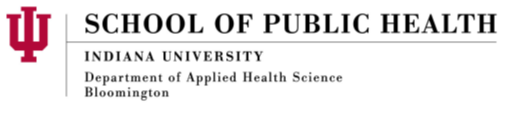 DatelessDatelessDatelessDatelessDatelessDatelessDatelessDatelessDate and time of Open House:Program name and addressProgram name and addressType of program*URL for program webpageProgram director name and contact infoRSVP info/other comments:RSVP info/other comments:Pre-recorded
  Gulf Coast Dietetic Internship724 Live Oak DriveBiloxi, MS 39532Gulf Coast Dietetic Internship724 Live Oak DriveBiloxi, MS 39532 DI www.gulfcoastdieteticinternship.com Gina Wackginawack@aol.com No RSVP required No RSVP requiredAramark Dietetic Internship2400 Market St, Philadelphia, PA 19103Aramark Dietetic Internship2400 Market St, Philadelphia, PA 19103DIMS (optional) https://dieteticinternship.aramark.com/Cyndra Banta, MS, RDN, LDdieteticinternship@aramark.comOur internship is going beyond the traditional open house to offer a closer look into a “day in the life” of our current interns. Several videos are available to view on our A Day in the Life playlist with more videos to come this year!All the program details, ranging from concentration area to admission criteria to application process, can be found by viewing our Dietetic Internship video playlist. These short videos are available 24/7 for you to watch at your convenience.Our internship is going beyond the traditional open house to offer a closer look into a “day in the life” of our current interns. Several videos are available to view on our A Day in the Life playlist with more videos to come this year!All the program details, ranging from concentration area to admission criteria to application process, can be found by viewing our Dietetic Internship video playlist. These short videos are available 24/7 for you to watch at your convenience.Virtual – will be posted on our web site by October 1st.
  Missouri State University Dietetic Internship and combined MS/DI901 S. National, Springfield, MO, 65897Missouri State University Dietetic Internship and combined MS/DI901 S. National, Springfield, MO, 65897DI and Master/DI DI: https://www.missouristate.edu/dietetics/graduate/Master/DI: https://www.missouristate.edu/bms/msnd/Hillary Roberts, EdD, RDN, LD HRoberts@missouristate.edu417-836-8884Please email if you would like to have an individual visit. MS is in Nutrition and Dietetics with emphasis in Population HealthDI has concentration areas in Public Affairs and Rural HealthPlease email if you would like to have an individual visit. MS is in Nutrition and Dietetics with emphasis in Population HealthDI has concentration areas in Public Affairs and Rural HealthOngoing and posted on website
  Morrison Healthcare Dietetic Internship400 Northridge Rd suite 600Sandy Spring, GA 30350Morrison Healthcare Dietetic Internship400 Northridge Rd suite 600Sandy Spring, GA 30350 DIwww.rdinternship.comKaren Smithksmith@iammorrison.comVirtual open house is posted on website, please email director with any questions student may haveVirtual open house is posted on website, please email director with any questions student may haveVirtual Seton Hill University
 Integrated Master's in Nutrition and Dietetics
 One Seton Hill Drive
 Greensburg, PA 15601Seton Hill University
 Integrated Master's in Nutrition and Dietetics
 One Seton Hill Drive
 Greensburg, PA 15601FEMhttps://www.setonhill.edu/academics/undergraduate-programs/nutrition-dietetics-bs-ms/Karen Harouse-Bell MS, RDN, CDCES, LDNRSVP to: 
harouse-bell@setonhill.eduRSVP to: 
harouse-bell@setonhill.eduRecorded virtual open house is available on our website USC Leonard Davis School of Gerontology 3715 McClintock Ave.
Los Angeles, CA  90089-0191 USC Leonard Davis School of Gerontology 3715 McClintock Ave.
Los Angeles, CA  90089-0191 CPProgram page: https://gero.usc.edu/admissions/academics/masters-programs/master-of-science-in-nutrition-healthspan-and-longevity/ Virtual open house recording: https://www.youtube.com/watch?v=Fo7bj70tWd8Cary Kreutzer, EdD, MPH, RDN, FAND     kreutzer@usc.edu                       For additional information contact: Sara Robinson, MS Academic Advisor sararobi@usc.edu 213-740-1728 For additional information contact: Sara Robinson, MS Academic Advisor sararobi@usc.edu 213-740-1728 September 2021September 2021September 2021September 2021September 2021September 2021September 2021September 2021Friday mornings September through January10-11:00 am
  Massachusetts General Hospital Dietetic InternshipMassachusetts General Hospital Dietetic Internship Dietetic Internshiphttps://www.massgeneral.org/education/dieteticPatricia Engel, MS, RD, LDN 6177262589Pengel1@partners.orgInterested interns should email or call DI director to  schedule a virtual visit Interested interns should email or call DI director to  schedule a virtual visit September 1, 2021 3:30pm - 5:00pmVirtual Via Zoom
  University of Oklahoma Health Sciences Center, Dietetic Internship Program1200 N Stonewall Ave, Oklahoma City, OK 73117University of Oklahoma Health Sciences Center, Dietetic Internship Program1200 N Stonewall Ave, Oklahoma City, OK 73117DIhttps://alliedhealth.ouhsc.edu/Prospective-Students/Academic-Programs/Certificate-in-Dietetic-Internship Brian dela Cruz, MS, RDN/LDBrian-dela-Cruz@ouhsc.edu Email Brian-dela-Cruz@ouhsc.edu to RSVPEmail Brian-dela-Cruz@ouhsc.edu to RSVPVirtual 5:30-6:30pm CST9/13/21
  UIC Master’s Coordinated Program in DieteticsUIC Master’s Coordinated Program in DieteticsMasterCPhttps://ahs.uic.edu/kinesiology-nutrition/admissions-and-programs/ms-in-nutrition/what-to-expect-in-the-nutrition-coordinated-program/Shayna Oshitasoshit2@uic.eduhttps://ahs.uic.edu/kinesiology-nutrition/eventshttps://ahs.uic.edu/kinesiology-nutrition/eventsSeptember 16, 2021 @ 2 pm
  University of Washington, Graduate Coordinated Program in DieteticsSeattle, WAUniversity of Washington, Graduate Coordinated Program in DieteticsSeattle, WAMaster/CP https://nutr.uw.edu/rdn/ Anne LundGCPD@uw.eduhttps://nutr.uw.edu/news-events/calendar/https://nutr.uw.edu/news-events/calendar/Sept 17, 2021, 3-4:30 pmPremier Health Dietetic Internship partnered with the University of Dayton, 128 E. Apple St, Dayton, OH 45409Premier Health Dietetic Internship partnered with the University of Dayton, 128 E. Apple St, Dayton, OH 45409Master/DIDietetic Internship Program | Premier Health Karyn Catrine, MS, RDN, LDkscatrine@premierhealth.com Please email Karyn Catrine to rsvp to in person open house or receive virtual link to open house. Please email Karyn Catrine to rsvp to in person open house or receive virtual link to open house.Sept. 23rd 5:30pm EST (virtual)
  M.S. in Nutrition and Human PerformanceM.S. in Nutrition and Human Performance FEMhttps://www.merrimack.edu/academics/health-sciences/graduate/nutrition-and-human-performance/Elizabeth Natalenatalee@merrimack.edu  https://www.merrimack.edu/admission/graduate/form/information-session/?utm_source=web&utm_medium=grad-callout-sept-23-2021We hold monthly (virtual) open houses. https://www.merrimack.edu/admission/graduate/form/information-session/?utm_source=web&utm_medium=grad-callout-sept-23-2021We hold monthly (virtual) open houses.9/27/21 at 5-6 pm EST (virtual)Master of Science – Dietetic Internship Program Food Science and Human Nutrition DepartmentUniversity of Florida572 Newell Dr.Gainesville, FL, 32611Master of Science – Dietetic Internship Program Food Science and Human Nutrition DepartmentUniversity of Florida572 Newell Dr.Gainesville, FL, 32611Master/DIhttps://fshn.ifas.ufl.edu/current-students/graduate/ms-dietetic-internship-program/Dr. Jeanette Andrade, PhD, RDN, FANDJandrade1@ufl.edu or 352-294-3975RSVP to program coordinator, Kohrine Counts Hazim at kcounts77@ufl.eduRSVP to program coordinator, Kohrine Counts Hazim at kcounts77@ufl.eduOctober 2021October 2021October 2021October 2021October 2021October 2021October 2021October 2021October 2, 2021
 10 am-noon (online)
  Texas Woman’s University Dietetic Internship with Graduate CourseworkTexas Woman’s University Dietetic Internship with Graduate CourseworkDI with graduate courseworkhttps://twu.edu/nutrition-food-sciences/dietetic-internship-masters-degree-program-guides/dietetic-internship-masters-program-degree-guide-2021---houston/ Karen Moreland, MS, RDN, LDkstone@twu.edu  https://twu.edu/visit/events/houston-open-house/  https://twu.edu/visit/events/houston-open-house/ October 4, 20213PM EST 
 Georgia State University Coordinated Program 140 Decatur Street Atlanta GA 30303Georgia State University Coordinated Program 140 Decatur Street Atlanta GA 30303CPhttps://graduate.gsu.edu/program/health-sciences-nutrition-ms-coordinated-program/ Jessica Todd Jjohnson22@gsu.edu https://gsumeetings.webex.com/gsumeetings/j.php?MTID=ma34492a628ee8d6c1aa9f860c0a9ea7aThe RSVP link= https://lewis.gsu.edu/information-sessions/#nutritionhttps://gsumeetings.webex.com/gsumeetings/j.php?MTID=ma34492a628ee8d6c1aa9f860c0a9ea7aThe RSVP link= https://lewis.gsu.edu/information-sessions/#nutritionOct 5, 2021 @ 1 PM CST
 Iowa StateMaster of Professional Practice in Dietetics Iowa StateMaster of Professional Practice in Dietetics  FEM https://www.dietetics.iastate.edu/Mridul Datta, PhD, RD, LD, FANDmppisu@iastate.edu Reach out to the email address provided and we will share the Zoom information for the virtual open house. Reach out to the email address provided and we will share the Zoom information for the virtual open house.October 8th2-3PM EST
  Russell Sage College Dietetic Internship ProgramRussell Sage College Dietetic Internship Program DIhttps://www.sage.edu/academics/programs/dietetic-internship/Michelle Morgan, MS, RDN, CDNmorgam1@sage.eduRSVP to Laurel Petersenpeterl4@sage.eduRSVP to Laurel Petersenpeterl4@sage.edu10/8/21 @ 12:00 – 1:00 pm (EDT)(Virtual meeting)Join Zoom Meetinghttps://unc.zoom.us/j/91372167759UNC-Chapel Hill MPH - Nutrition and Dietetics ProgramUNC-Chapel Hill MPH - Nutrition and Dietetics Program FEMhttps://sph.unc.edu/nutr/mph-rd-program/Amanda Holliday, MS, RD, LDNamanda_holliday@unc.eduMon., Oct. 11, 2021; 1:00 p.m. EST in-person
  Cedar Crest College DI, Onsite & Distance Tracks100 College DriveAllentown, PA 18104Cedar Crest College DI, Onsite & Distance Tracks100 College DriveAllentown, PA 18104 DIcedarcrest.edu/di  Tara Miltenberger, M.Ed., RDN, LDNDietetic.Internship@cedarcrest.edu Please use the RSVP button on the website. We’ll provide additional details, including a campus map, prior to the event.Please use the RSVP button on the website. We’ll provide additional details, including a campus map, prior to the event.Monday October 111pm CST
   Viterbo UniversityLa Crosse, WIZoom link for open house: https://viterbo.zoom.us/j/98894887902 Viterbo UniversityLa Crosse, WIZoom link for open house: https://viterbo.zoom.us/j/98894887902 DI https://www.viterbo.edu/dietetic-internship-program Maria Morgan-Bathkememorganbathke@viterbo.eduOctober 12, 2021 @3pmUniversity of Washington, Graduate Coordinated Program in DieteticsSeattle, WAUniversity of Washington, Graduate Coordinated Program in DieteticsSeattle, WA Master/CP https://nutr.uw.edu/rdn/ Anne LundGCPD@uw.eduhttps://nutr.uw.edu/news-events/calendar/https://nutr.uw.edu/news-events/calendar/October 181:00 – 2:00 EST
  Master of Science in Nutrition with Distance Learning InternshipMaster of Science in Nutrition with Distance Learning InternshipMaster’s/DIhttp://www.keiseruniversity.edu/master-science-nutrition-distant-learning/Dona Greenwood, PhD, RDN, LDN, FANDdgreenwood@keiseruniversity.eduLaura Goolsby MS, RDN, LDNClinical Coordinator lgoolsby@keiseruniversity.eduLaura Goolsby MS, RDN, LDNClinical Coordinator lgoolsby@keiseruniversity.eduOctober 29, 2021 from 2-4pm EST (Virtual Open House) Marshall UniversityOne John Marshall Drive Huntington, WV 25755Marshall UniversityOne John Marshall Drive Huntington, WV 25755Master/DI (On-site & Distance)https://www.marshall.edu/dietetics/program-description/ Mallory Mount, EdD, RDN, LD, CDCES; evans99@marshall.edu304-696-2507For additional information about our internships and to RSVP for the open house, click here: https://marshall.az1.qualtrics.com/jfe/form/SV_8HdMdFBuNJfoCfcAfter RSVPing, you will receive additional information on how to access the virtual open house. For additional information about our internships and to RSVP for the open house, click here: https://marshall.az1.qualtrics.com/jfe/form/SV_8HdMdFBuNJfoCfcAfter RSVPing, you will receive additional information on how to access the virtual open house. Oct 29, 2021; 1:30-4:00Virtual (zoom) Open House  Univ of Georgia, Combined Grad Degree/DIMaster/DI and Doctorate/DI MS-DI: https://www.fcs.uga.edu/fdn/graduate-m.s.-dietetic-internshipPhD-DI: https://www.fcs.uga.edu/fdn/graduate-phd-di Courtney Vickery; cvickery@uga.edu For more details and registration go to:  https://www.fcs.uga.edu/fdn/graduateNovember 2021November 2021November 2021November 2021November 2021November 2021November 2021Friday mornings September through January10-11:00 am
  Massachusetts General Hospital Dietetic InternshipDietetic Internshiphttps://www.massgeneral.org/education/dieteticPatricia Engel, MS, RD, LDN 6177262589Pengel1@partners.orgInterested interns should email or call DI director to  schedule a virtual visit Interested interns should email or call DI director to  schedule a virtual visit Monday, November 1, 2021Community Support Services Dietetic Intern Program (CSS DIP) DI https://www.css-md.org/css-dipJanice Goldschmidt, MPH, MS, RD, LDN RSVP to Jgoldschmidt@css-md.org RSVP to Jgoldschmidt@css-md.org11/01/2021 9:00 Pacific Virtual  MS in DieteticsUniversity of IdahoMoscow, Idaho  FEM  Dietetics program information | University of Idaho (uidaho.edu)Hydee Becker (208) 885-4134hydeeb@uidaho.edu RSVP to hydeeb@uidaho.edu RSVP to hydeeb@uidaho.eduVirtual 5:30-6:30 pm CST11/1/21
   UIC Master’s Coordinated Program in Dietetics(University of Illinois Chicago)MasterCPhttps://ahs.uic.edu/kinesiology-nutrition/admissions-and-programs/ms-in-nutrition/what-to-expect-in-the-nutrition-coordinated-program/ Shayna Oshitasoshit2@uic.eduhttps://ahs.uic.edu/kinesiology-nutrition/eventshttps://ahs.uic.edu/kinesiology-nutrition/events11/2/2021 at 1pm Mountain Time – online zoom meetingUtah State University Dietetic InternshipDI -distancehttps://dieteticinternship.usu.edu/ Lacie Peterson lacie.peterson@usu.edu Please RSVP on website for Zoom link. If needed, you can schedule a one on one open house with the director. Schedule through email. Please RSVP on website for Zoom link. If needed, you can schedule a one on one open house with the director. Schedule through email. Wed., Nov. 3, 2021; 12:00 p.m. EST VirtualCedar Crest College DI, Onsite & Distance Tracks100 College DriveAllentown, PA 18104 DIcedarcrest.edu/di  Tara Miltenberger, M.Ed., RDN, LDNDietetic.Internship@cedarcrest.edu Please use the RSVP button on the website. We’ll provide webinar details prior to the event.Please use the RSVP button on the website. We’ll provide webinar details prior to the event.Thursday, November 4, 2021
 2:30 PM CST
  University of Arkansas for Medical Sciences and Central Arkansas Veterans Healthcare System Master of Science in Dietetics Master/DIhttps://healthprofessions.uams.edu/programs/dietetics-m-s/Courtney Fose, MS, RD, LD, CNSC, FANDcfose@uams.eduhttps://healthprofessions.uams.edu/programs/dieteticsandnutrition/open-house/https://healthprofessions.uams.edu/programs/dieteticsandnutrition/open-house/November 4, 2021 4:00pm - 6:00pmVirtual Via Zoom
  University of Oklahoma Health Sciences Center, Dietetic Internship Program1200 N Stonewall Ave, Oklahoma City, OK 73117DIhttps://alliedhealth.ouhsc.edu/Prospective-Students/Academic-Programs/Certificate-in-Dietetic-Internship Brian dela Cruz, MS, RDN/LDBrian-dela-Cruz@ouhsc.edu Email Brian-dela-Cruz@ouhsc.edu to RSVPEmail Brian-dela-Cruz@ouhsc.edu to RSVPNov 4, 2021 @ 2pmUniversity of Washington, Graduate Coordinated Program in DieteticsSeattle, WAMaster/CPhttps://nutr.uw.edu/rdn/ Anne LundGCPD@uw.eduhttps://nutr.uw.edu/news-events/calendar/https://nutr.uw.edu/news-events/calendar/November 5, 2021
  U of MN DI 1334 Eckles Ave Rm 225St. Paul, MN 55108DIhttps://dieteticinternship.cfans.umn.edu/Therese Liffrig, RD, LD, MPhuofmdi@umn.eduOnline-only format Online-only format Saturday November 6th Marywood Graduate On Campus Open House10-1 pmMarywood MSDIMaster/DIhttp://www.marywood.edu/nutrition/internship/Stephanie Minkoff, MHSA,RDN, LDN    sminkoff@marywood.edu  570-961-4751Marywood websiteMarywood websiteNovember 6, 20211PM- this will be a remote Open house on Blackboard Collaborate
  University of Saint Joseph, West Hartford, CT Dietetic Internship with option of MS in Nutrition or MS Sports Nutrition https://www.usj.edu/academics/sihs/nutrition-public-health/nutrition-dietetics/dietetic-internship-program/  Michelle MacKenzie, MS, RDN, CD-Nmmackenzie@usj.edu  Please use the below link to enter the Blackboard room on the day of the Open House!https://us.bbcollab.com/guest/d0eecbe2555b4aaca55e9d9b0c352e84  Please use the below link to enter the Blackboard room on the day of the Open House!https://us.bbcollab.com/guest/d0eecbe2555b4aaca55e9d9b0c352e84 November 6, 202110a-12:30p EST
 Virginia TechMaster of Science in Nutrition and Dietetics Program (MSND)338 Wallace Hall, 295 West Campus Dr.Blacksburg, VA 24061 FEMhttps://www.hnfe.vt.edu/graduate/MSnutrition.html Kristen Chang, Assistant Directorkdicarlo@vt.eduRSVP information will be available on webpage starting October 1, 2021RSVP information will be available on webpage starting October 1, 2021Virtual
11/8/213:00-4:00Johns Hopkins University/Johns Hopkins Bayview Medical Center Master of Science in Public Health (MSPH) in International Health (Human Nutrition – Dietitian)Johns Hopkins School of Public Health 615 N. Wolfe St Baltimore, MD 21205Johns Hopkins Bayview Medical Center 4940 Eastern Ave Baltimore, MD 21224FEMMSPH in IH (Human Nutrition – Dietitian) | Johns Hopkins Bloomberg School of Public Health (jhu.edu)https://publichealth.jhu.edu/academics/msph-dept-of-international-health/human-nutrition-dietitian Tiffani Hays, MS, RD, LDN – Directorthays@jhmi.eduDr. Laura Caulfield – Program Advisor and CoordinatorLcaulfi1@jhu.eduMarcy Kane, MBA, RD, LDN - Coordinatormkane9@jhmi.eduPhone/Zoom appointments are available. Due to Covid, in-person visits/tours are not available.https://jhjhm.zoom.us/meeting/register/tJctfumtrD4sGdzlUGiQitp5t-gtYOyb2H0EPhone/Zoom appointments are available. Due to Covid, in-person visits/tours are not available.https://jhjhm.zoom.us/meeting/register/tJctfumtrD4sGdzlUGiQitp5t-gtYOyb2H0ENovember 8, 20213-5pm(VIRTUAL)Department of State Hospitals, Patton Dietetic Internship Program3102 East Highland Ave. Patton, CA, 92369 DIhttps://www.dsh.ca.gov/Patton/Internships_Training/Dietetic_Internship.htmlDoris Taber, MPH, RDDietetic Internship Program Director/Assistant Director of DieteticsEmail: Doris.Taber@dsh.ca.govEmail Doris Taber for Webex meeting invitation. Email Doris Taber for Webex meeting invitation. Monday November 8NDEP Open House
  Viterbo UniversityLa Crosse, WIZoom link for open house: https://viterbo.zoom.us/j/98894887902DIhttps://www.viterbo.edu/dietetic-internship-programMaria Morgan-Bathkememorganbathke@viterbo.eduNovember 9th at 11am CST
  (virtual)Catherine Austin Dietetic Internship at the Memphis VAMCDIMemphis VA Medical Center - Dietetic Internship ProgramJacqueline Roos MS, RDN, LDN, FANDJacqueline.roos@va.gov(901) 523-8990 ext 5683Please RSVP to receive the TEAMS link for the virtual open house.Please RSVP to receive the TEAMS link for the virtual open house.Tuesday, November 9 @ 6:00pPace University Coordinated MS in Nutrition and Dietetics861 Bedford Rd. Pleasantville, NY 10570CPhttps://chp.pace.edu/master-science-nutrition-and-dieteticsJessica Tosto MS, RDN, CDN, CNSCnutrition@pace.eduVirtual Open HouseRSVP to Justin McManus at jmcmanus@pace.edu for zoom linkVirtual Open HouseRSVP to Justin McManus at jmcmanus@pace.edu for zoom link Virtual November 9th @ 12:00pm PSTCedars-Sinai Dietetic Internship DI https://www.cedars-sinai.org/programs/nutrition-counseling/dietetic-internship-program.htmlStephanie Cramer Stephanie.cramer@cshs.org Email stephanie.cramer@cshs.org for access link  Email stephanie.cramer@cshs.org for access link Wednesday, Nov 10, 2021 from 12:00-1:00pm EST
 Appalachian State UniversityBoone, NC Combined MS/DI https://nutrition.appstate.edu/academics/master-science-nutrition-and-dietetic-internship Dr. Paul Mooremoorepb@appstate.edu Feel free to drop in at any time during the event.  Please complete the event registration form and you will be sent the zoom link for the event.
Event Registration Feel free to drop in at any time during the event.  Please complete the event registration form and you will be sent the zoom link for the event.
Event RegistrationWednesday, November 10 from 12-1p
  Integrated Graduate Program in Nutrition and Dietetics at UW (Madison, WI)600 Highland Ave, Madison, WI 53792 FEM-Graduatehttps://careers.uwhealth.org/integrated-nutrition-graduate-program/ Cassie Vanderwall, CVanderwall@uwhealth.orgContact Dr. Vanderwall for calendar invitation and connection detailsWill be hosted via ZoomContact Dr. Vanderwall for calendar invitation and connection detailsWill be hosted via Zoom11/10/21 at 4:30 pm ON CAMPUSSamford University  800 Lakeshore Drive, Birmingham, AL 35229   DI (associated with master's degree)https://www.samford.edu/publichealth/dietetic-internshipAmy Cameron, M.S., RD, LDInstructor and Dietetic Internship Director205-726-4870  acamero1@samford.edu 800 Lakeshore DriveBirmingham, AL 35229kleddins@samford.edukleddins@samford.eduNovember 10, 202110:00 - 11:30 am CSTUniversity of Alabama at Birmingham
 
MS in Nutrition Sciences, Clinical Track/Dietetic InternshipBirmingham, ALMaster/DIhttps://www.uab.edu/shp/nutrition/education/masters/clinical-track-dietetic-internshipCarleton Rivers, MS, RDNmeadows4@uab.eduRegister for the Virtual Open House event at https://uab.zoom.us/meeting/register/tZMpcuGopzgqHNFNcPNF0ZHKJr6a4iuImI4U.  After registering, you will receive a confirmation email containing information about joining the meeting.Register for the Virtual Open House event at https://uab.zoom.us/meeting/register/tZMpcuGopzgqHNFNcPNF0ZHKJr6a4iuImI4U.  After registering, you will receive a confirmation email containing information about joining the meeting.11/11/216:00 PM – 7:00 PM
  Virtual Grand Valley State University, Coordinated Graduate Program in Clinical Dietetics CPMaster of Science in Clinical Dietetics - Grand Valley State University (gvsu.edu) Jennifer Ford, MA, RDNfordjenn@gvsu.eduhttps://docs.google.com/spreadsheets/d/1BGQSbkpBYuJUgdOSstMb5-fyWZmMnoEpOneB7y-GH8Q/edit?usp=sharingZoom link will be sent after RSVPhttps://docs.google.com/spreadsheets/d/1BGQSbkpBYuJUgdOSstMb5-fyWZmMnoEpOneB7y-GH8Q/edit?usp=sharingZoom link will be sent after RSVPVirtual, Friday, November 12, 12:00 – 1:00 pm, PSTCentral Valley WIC Dietetic Internship Master/DIhttps://www.cvwdi.org/Beth Arrindell, MPH/RD, Program Coordinator, arrindellb@unitedhealthcenters.org November 12th, 20219—11 AMJames J. Peters VA Medical Center130 W. Kingsbridge Road, Area GD-101Bronx NY, 10468 DI**DI requires interns to complete 15 hours of graduate credit at New York Universitywww.dieteticinternship.va.gov/Bronx/index.aspVerzhine V. Owens, MS, RD, CDN, CDCESDietetic Internship DirectorOffice: 718-584-9000 Ext. 6845Verzhine.owens@va.gov*Please note* Open house will be held virtually. RSVP to program director via email by 11/5/21 to receive link to virtual meeting. *Please note* Open house will be held virtually. RSVP to program director via email by 11/5/21 to receive link to virtual meeting. Virtual
11/12/2112:00-1:00Johns Hopkins Dietetic Internship4940 Eastern AveBaltimore, MD 21224DIDietetic Internship Program | Johns Hopkins Bayview Medical Center (hopkinsmedicine.org)https://www.hopkinsmedicine.org/johns_hopkins_bayview/education_training/additional/dietetic_internship_program/ Marcy Kane, MBA, RD, LDNmkane9@jhmi.edu410-550-2501Phone/Zoom appointments are available. Due to Covid, in-person visits/tours are not available.https://jhjhm.zoom.us/meeting/register/tJAqcuyqqDgjEtYGMGw7ySwvCfvKwR02LMZsPhone/Zoom appointments are available. Due to Covid, in-person visits/tours are not available.https://jhjhm.zoom.us/meeting/register/tJAqcuyqqDgjEtYGMGw7ySwvCfvKwR02LMZsNovember 12th2-3PM ESTRussell Sage College Dietetic Internship ProgramDIhttps://www.sage.edu/academics/programs/dietetic-internship/Michelle Morgan, MS, RDN, CDNmorgam1@sage.eduRSVP to Laurel Petersenpeterl4@sage.eduRSVP to Laurel Petersenpeterl4@sage.eduNovember 15, 2021 at 1pm PSTVA Greater Los Angeles Healthcare System Dietetic Internship11301 Wilshire Blvd (120), Los Angeles, CA 90073DI & Master/DI (we offer both non-degree and degree tracks)https://www.dieteticinternship.va.gov/LosAngeles/index.aspJillian Redgate MS, RD, CNSCJillian.Redgate@va.gov(310) 268-3120VAGLA DI Open Houses will virtual via Microsoft Teams; email Jillian.Redgate@va.gov to RSVPNovember open house features our Combined MPH Track with UCLA and our non-degree track.VAGLA DI Open Houses will virtual via Microsoft Teams; email Jillian.Redgate@va.gov to RSVPNovember open house features our Combined MPH Track with UCLA and our non-degree track.November 16, 6-7pm EST(Virtual)Indiana University of Pennsylvania Dietitian-Nutritionist Program911 South Drive, Ackerman 102, Indiana, PA 15705FEMhttps://iup.edu/foodnutrition/grad/dietitian-nutritionist-program/Dr. Jodie Seybold(jseybold@iup.edu)RSVP to Food-Nutrition@iup.eduRSVP to Food-Nutrition@iup.eduVirtual11/16/213:00 - 4:00 pmUCSF Dietetic InternshipDIhttps://nutrition.ucsf.edu/internship-overviewLiz Sullivan, DI CoordinatorElizabeth.Sullivan@ucsf.eduhttps://app.smartsheet.com/b/form/8c9cec06f7af43d388bb5d03d6d68dbdhttps://app.smartsheet.com/b/form/8c9cec06f7af43d388bb5d03d6d68dbdNov 17, 12pm ET - VIRTUALBoston University  635 Commonwealth Avenue  Boston, MAMS/DIhttps://www.bu.edu/sargent/academics/departments-programs/health-sciences/msdi/DI Director: Joan Salge Blake           Contact:  Marijane Staniec  staniec@bu.eduVirtual Q&A                                                                                                          Register Here:  https://www.bu.edu/sargent/admissions/graduate/visit-us/Virtual Q&A                                                                                                          Register Here:  https://www.bu.edu/sargent/admissions/graduate/visit-us/11/17/21, 4 pm, MST, virtual
 Idaho State University921 S. 8th Ave,Pocatello, ID 83209Master/DIhttps://www.isu.edu/dieteticinternship/ Char Byington, M.Ed., RDN, LDNovember 1711:30am-12:30pm EST(Virtual) Indiana University of Pennsylvania Dietitian-Nutritionist Program911 South Drive, Ackerman 102, Indiana, PA 15705FEMhttps://iup.edu/foodnutrition/grad/dietitian-nutritionist-program/Dr. Jodie Seybold(jseybold@iup.edu)RSVP to Food-Nutrition@iup.eduRSVP to Food-Nutrition@iup.eduNovember 17, 2021 at 6pm EST
  North Carolina Central UniversityDietetic Internship ProgramFuture Education Model Graduate Program106 Dent Building
 Durham, NC  27707DI and FEM DI:https://www.nccu.edu/academics/graduate-programs/dietetic-internship-programFEM:https://www.nccu.edu/programs/future-education-graduate-program-nutritional-sciencesKimberly Powellkpowel34@nccu.edu(919) 530-6359 We plan to have hybrid (in-person & virtual) Open House. Please RSVP to kpowel34@nccu.edu to be put on email list for flyer invitation & virtual link. We plan to have hybrid (in-person & virtual) Open House. Please RSVP to kpowel34@nccu.edu to be put on email list for flyer invitation & virtual link.11/17/21 at 3pm VIRTUAL Samford University  800 Lakeshore Drive, Birmingham, AL 35229   DI (associated with master's degree)https://www.samford.edu/publichealth/dietetic-internshipAmy Cameron, M.S., RD, LDInstructor and Dietetic Internship Director205-726-4870  acamero1@samford.edu 800 Lakeshore DriveBirmingham, AL 35229https://www.samford.edu/publichealth/open-househttps://www.samford.edu/publichealth/open-houseVirtual 11/17/217 pm ETRutgers UniversitySchool of Health ProfessionsMaster of Science in Clinical Nutrition Entry-LevelFEMhttps://shp.rutgers.edu/nutritional-sciences/entry-level-master-of-science-clinical-nutrition/Dr. Jennifer TomeskoELMSCN@shp.rutgers.eduPlease sign up at the Rutgers SHP website:https://shp.rutgers.edu/open-houses/#elms-cnPlease sign up at the Rutgers SHP website:https://shp.rutgers.edu/open-houses/#elms-cnWednesday November 17, 2021Time: 5-6pm PSTUC San Diego Health Dietetic Internship200 W. Arbor Drive. #8801San Diego, CA 92103 DIhttp://health.ucsd.edu/specialties/nutrition/internships/pages/default.aspxJanine Doggett, MS, RD, CNSCjdoggett@health.ucsd.eduOpen House will be held virtually via Zoom. No need to RSVP.Zoom Meeting ID: 818 5296 5042Password: 11172021Open House will be held virtually via Zoom. No need to RSVP.Zoom Meeting ID: 818 5296 5042Password: 11172021Nov 17, 2021 7-8pm ESTUniversity of Michigan School of Public Health Dietetic Internship ProgramDIhttps://sph.umich.edu/ns/programs/internship.htmlSarah Ball, MPH, RDsjcball@umich.eduRegistration required: https://umich.zoom.us/meeting/register/tJckdOmprjMtGdeDNYsBP2XpgApALtawA9Dw Registration required: https://umich.zoom.us/meeting/register/tJckdOmprjMtGdeDNYsBP2XpgApALtawA9Dw Nov 17, 2021 @ 2:30pmUniversity of Washington, Graduate Coordinated Program in DieteticsSeattle, WAMaster/CPhttps://nutr.uw.edu/rdn/ Anne LundGCPD@uw.eduhttps://nutr.uw.edu/news-events/calendar/https://nutr.uw.edu/news-events/calendar/November 18th 2021 12:00-12:45 CSTBaylor University Medical Center Dietetic InternshipDI and Master/DIhttps://www.bswhealth.med/education/Pages/allied-health/dallas/dietetic-internship.aspxAshley MullinsAshley.Mullins@BSWHealth.org Complete registration form to sign up for a virtual open house: https://forms.office.com/r/cdbbR7ggTiComplete registration form to sign up for a virtual open house: https://forms.office.com/r/cdbbR7ggTiQ & A session: Thursday Nov 18 @ 7PM ET
  Case Western Reserve University MS in Public Health Nutrition Dietetic InternshipMaster/DIhttps://case.edu/medicine/nutrition/ms-phn-diTammy.Randall@case.eduNo RSVP necessary but students asked to watch virtual Open House BEFORE Q & A sessionNo RSVP necessary but students asked to watch virtual Open House BEFORE Q & A sessionVIRTUAL Friday, November 19, 2021; 12:15pm – 1:45pm ESTBeth Israel Deaconess Medical Center – Boston, MADI https://www.bidmc.org/dieteticJulie Robarts – DI coordinator jrobarts@bidmc.harvard.eduPlease RSVP at least 1 week in advance to reserve your spotPlease RSVP at least 1 week in advance to reserve your spotNov 19, 11:30am ETBoston University  635 Commonwealth Avenue  Boston, MAMS/DIhttps://www.bu.edu/sargent/academics/departments-programs/health-sciences/msdi/DI Director: Joan Salge Blake           Contact:  Marijane Staniec  staniec@bu.eduOn Campus Information Session                                                                    Register Here:  https://www.bu.edu/sargent/admissions/graduate/visit-us/On Campus Information Session                                                                    Register Here:  https://www.bu.edu/sargent/admissions/graduate/visit-us/Saturday, November 20, 2021
 9AM – 11AM EST Wellness Workdays Dietetic Internship21 Fottler RdHingham, MA 02043 DIhttps://www.wellnessworkdays.com/wwdi Debra Wein
 wwdi@wellnessworkdays.com This onsite event will be held at Wellness Workday Headquarters. Limited to 15 students.
 
Register Here! This onsite event will be held at Wellness Workday Headquarters. Limited to 15 students.
 
Register Here! VIRTUAL Monday, November 22, 2021; 3:30 – 5:00 pm ESTBeth Israel Deaconess Medical Center – Boston, MADI https://www.bidmc.org/dieteticJulie Robarts – DI coordinator jrobarts@bidmc.harvard.eduPlease RSVP at least 1 week in advance to reserve your spotPlease RSVP at least 1 week in advance to reserve your spot11/22/2110:00-11:00 CSTVanderbilt Medical CenterNashville, TennesseeDIVanderbilt Dietetic Internship linkDianne Killebrew, MEd, RDN, LDN – Directork.dianne.killebrew@vumc.orgRSVP for Virtual Open Househttps://www.vumc.org/dietetic-internship/openhouseRSVP for Virtual Open Househttps://www.vumc.org/dietetic-internship/openhouse11/22/20213:00-4:00 CSTVanderbilt Medical CenterNashville, TennesseeDIVanderbilt Dietetic Internship linkDianne Killebrew, MEd, RDN, LDN – Directork.dianne.killebrew@vumc.orgRSVP for Virtual Open Househttps://www.vumc.org/dietetic-internship/openhouseRSVP for Virtual Open Househttps://www.vumc.org/dietetic-internship/openhouseVirtual
Tuesday 11.23.2021
6-8 PMUniversity of Maryland Medical Center Dietetic Internship
22 S. Greene Street
Baltimore MD 21201DIhttps://www.umms.org/ummc/pros/dietetic-internshipStacy Pelekhaty MS, RD, LDN, CNSC
spelekhaty@umm.eduRSVP via e-mail to:
DieteticInternship@umm.edu at least 3 days prior to eventRSVP via e-mail to:
DieteticInternship@umm.edu at least 3 days prior to event11/26/20219am – 12pm
  Henry Ford Hospital, 2799 W. Grand BlvdDetroit, MI   48202DIhttps://www.henryford.com/hcp/med-ed/allied/dieteticLynne Hufnagle, Lhufnag1@hfhs.org313-916-3473RSVP by phone or e-mail by Monday, November 22, 2021RSVP by phone or e-mail by Monday, November 22, 2021November 30 from 6:00-7:30 EST (Thursday)Medical University of South Carolina, Charleston SC(DI concentrations in adult clinical, pediatric clinical, and community)Dietetic Internship https://web.musc.edu/education/ce/dietetic-internshipKelley Martin; martinkl@musc.edu No need to preregister. Teams link is https://teams.microsoft.com/l/meetup-join/19%3ameeting_NDQzNTRkNjYtMzdkMC00NTJiLTk5MGQtZjgyNWExNTI3Zjg1%40thread.v2/0?context=%7b%22Tid%22%3a%225c4a59c9-6d6b-4de0-88c0-53acd566bf83%22%2c%22Oid%22%3a%220f6500c6-c5e8-43d1-bdaf-774200855346%22%7dNo need to preregister. Teams link is https://teams.microsoft.com/l/meetup-join/19%3ameeting_NDQzNTRkNjYtMzdkMC00NTJiLTk5MGQtZjgyNWExNTI3Zjg1%40thread.v2/0?context=%7b%22Tid%22%3a%225c4a59c9-6d6b-4de0-88c0-53acd566bf83%22%2c%22Oid%22%3a%220f6500c6-c5e8-43d1-bdaf-774200855346%22%7dTuesday, Nov. 30 from 2:30-4:00 pm CSTLipscomb UniversityOne University Park Drive, Nashville, TN 37204 Master/DIlipscomb.edu/nutrition  Anne Lowery, MS, RD, LDNHere is the link ﻿https://forms.gle/u1xisFM6zMbfpvuS9﻿ for the signup on google forms.Here is the link ﻿https://forms.gle/u1xisFM6zMbfpvuS9﻿ for the signup on google forms.Virtual11/30/212pm ETRutgers UniversitySchool ofHealth ProfessionsMaster of Science in Clinical Nutrition Entry-LevelFEMhttps://shp.rutgers.edu/nutritional-sciences/entry-level-master-of-science-clinical-nutrition/Dr. Jennifer TomeskoELMSCN@shp.rutgers.eduPlease sign up at the Rutgers SHP website:https://shp.rutgers.edu/open-houses/#elms-cnPlease sign up at the Rutgers SHP website:https://shp.rutgers.edu/open-houses/#elms-cnNovember 30th
  Mississippi State University Dietetic InternshipMaster/DIhttps://www.fsnhp.msstate.edu/students/dietetic_grad.phpDr. Terezie Tolar-Peterson Terezie.mosby@msstate.eduVia zoom Via zoom December 2021December 2021December 2021December 2021December 2021December 2021December 2021Friday mornings September through January10-11:00 am
  Massachusetts General Hospital Dietetic InternshipDietetic Internshiphttps://www.massgeneral.org/education/dieteticPatricia Engel, MS, RD, LDN 6177262589Pengel1@partners.orgInterested interns should email or call DI director to  schedule a virtual visit Interested interns should email or call DI director to  schedule a virtual visit Starting December 1: Open House webinarUniversity of Wisconsin-Green BayDIhttp://www.uwgb.edu/human-biology/dietetics/Heather Masters, MS, RDN, CDWe welcome you to visit our website to view our Open House Webinar available starting December 1st (https://www.uwgb.edu/dietetic-internship/open-house/We welcome you to visit our website to view our Open House Webinar available starting December 1st (https://www.uwgb.edu/dietetic-internship/open-house/Wed., Dec 1, 2021;7:00 p.m. ESTVirtualCedar Crest College DI, Onsite & Distance Tracks100 College DriveAllentown, PA 18104DIcedarcrest.edu/di  Tara Miltenberger, M.Ed., RDN, LDNDietetic.Internship@cedarcrest.edu Please use the RSVP button on the website. We’ll provide webinar details prior to the event.Please use the RSVP button on the website. We’ll provide webinar details prior to the event.Wednesday, December 1st, 2021 at 4pm on zoomhttps://illinoisstate.zoom.us/j/95268354819Illinois State University
Campus Box 5060
Normal, IL 61790Master/DIhttps://fcs.illinoisstate.edu/dietetic-internship/ Julie Schumacher
dieteticinternship@ilstu.edu  16-month MS/DI program 16-month MS/DI programDec 1 Wed. 4:00-5:00 pm Doctorate in Nutrition & DieteticsIUPUI, 1140 West Michigan St. CF 224 Indianapolis, IN 46202 CPhttps://shhs.iupui.edu/graduate-professional/nutrition-dietetics/doctorate-nutrition-dietetics/index.html Jacquelynn O’Palka PhD, RDN, LD jopalka@iu.eduRSVP: Beth Allen allenea@iu.edu or 317-278-0933RSVP: Beth Allen allenea@iu.edu or 317-278-0933Wednesday, December 1st 
3 -5 PM
 UVA Health System DI

Nutrition Services
PO Box 800673
Charlottesville, VA 22908DIhttps://www.medicalcenter.virginia.edu/dietetics/Angie Hasemann Bayliss

ajh5j@virginia.eduRSVP: 
https://www.medicalcenter.virginia.edu/dietetics/visit/open-house-rsvp-form/

Open House questions can be directed to Dana Henry, RDN at dnc4s@virginia.edu

Additional virtual sessions may be added at a later date.RSVP: 
https://www.medicalcenter.virginia.edu/dietetics/visit/open-house-rsvp-form/

Open House questions can be directed to Dana Henry, RDN at dnc4s@virginia.edu

Additional virtual sessions may be added at a later date.Thursday, December 2nd, 2021 at 4pm on zoomhttps://illinoisstate.zoom.us/j/96487079915Illinois State University
Campus Box 5060
Normal, IL 61790 DIhttps://fcs.illinoisstate.edu/distance-dietetic-internship-certificate/  Kaitlin Byrd
dieteticinternship@ilstu.eduDistance Internship with 10 grad credits and option for online MSDistance Internship with 10 grad credits and option for online MSThursday, December 2nd 7-8:30 PM ESTthis is a virtual sessionThomas Jefferson University MS in Nutrition and Dietetic Practice 130 South 9th Street, Edison Building, Suite 960Philadelphia, PA 19107 FEM www.jefferson.edu/MSRDN Kati Fosselius, MS, RDN, LDNshe/her/hers215-503-9824Kati.Fosselius@Jefferson.eduRegister at https://my.jefferson.edu/register/?id=9d8afedf-31ce-4ded-b9b4-9530874d2374Register at https://my.jefferson.edu/register/?id=9d8afedf-31ce-4ded-b9b4-9530874d2374December 2, 2-3:30 p.m. Eastern
 Virginia Tech Internship in Nutrition and Dietetics DIhttps://www.hnfe.vt.edu/internship.htmlCarol Papillon, Blacksburg
cpapillo@vt.edu
Amy LaFalce, Northern Virginia/DC
alafalce@vt.eduRSVP hereVirtual, opportunity to learn about both program sites.RSVP hereVirtual, opportunity to learn about both program sites.VIRTUAL Friday, December 3, 2021; 12:15pm – 1:45pm ESTBeth Israel Deaconess Medical Center – Boston, MADI https://www.bidmc.org/dieteticJulie Robarts – DI coordinator jrobarts@bidmc.harvard.eduPlease RSVP at least 1 week in advance to reserve your spotPlease RSVP at least 1 week in advance to reserve your spotDec 3, 11:30am ETBoston University  635 Commonwealth Avenue  Boston, MAMS/DIhttps://www.bu.edu/sargent/academics/departments-programs/health-sciences/msdi/DI Director: Joan Salge Blake           Contact:  Marijane Staniec  staniec@bu.eduOn Campus Information Session                                                                   Register Here:  https://www.bu.edu/sargent/admissions/graduate/visit-us/On Campus Information Session                                                                   Register Here:  https://www.bu.edu/sargent/admissions/graduate/visit-us/Friday, December 3, 2021

2-3:30pm

VirtualBrigham and Women’s Hospital Dietetic Internship Program75 Francis Street, Boston MADIhttps://www.brighamandwomens.org/patients-and-families/meals-and-nutrition/dietetic-internshipJenica Abram, MPH, RDN, LDN Associate Director, Dietetic Internshipjabram@bwh.harvard.edu617-732-5595For 2021-2022, tours will be held virtually.  Please check website for sign-up informationFor 2021-2022, tours will be held virtually.  Please check website for sign-up informationDecember 3 2-3:30Eastern Illinois UniversityMaster DIhttps://www.eiu.edu/dieteticsgrad/ Melissa MauldingMkmaulding2@eiu.eduRSVP – mkmaulding2@eiu.eduInfo - https://www.eiu.edu/dieteticsgrad/DI%20Open%20Houses.phpRSVP – mkmaulding2@eiu.eduInfo - https://www.eiu.edu/dieteticsgrad/DI%20Open%20Houses.phpDec. 3, 1-2pmvirtual
 Lehman College, 250 Bedford Park Blvd West, Bronx, NY. 10468DIhttps://www.lehman.cuny.edu/dietetic-internship-program/index.phpMarina Stopler, MS, RD, IBCLC RSVP marina.stopler@lehman.cuny.edu RSVP marina.stopler@lehman.cuny.eduFriday December 3rd from 6:30 to 8:30pmCity University of New York School of Public HealthDietetic InternshipOn-site and Distance trackshttps://internship.commons.gc.cuny.edu/Dr. Ann GabaAnn.Gaba@sph.cuny.eduhttps://us.bbcollab.com/guest/8f155aff63d142119c9e70a519a753e8https://us.bbcollab.com/guest/8f155aff63d142119c9e70a519a753e8Virtual: Friday, Dec 3rd, Noon – 1 PMEast Carolina University Dietetic Internship DIhttps://nutrition.ecu.edu/dietetic-internship/Tara Wind windt19@ecu.eduRSVP and you will be sent the WebEx inviteRSVP and you will be sent the WebEx inviteVirtualDec. 311 am - noonHebrew Rehabilitation Center Dietetic Internship1200 Centre Street Roslindale, MA 02131DIhttps://www.hebrewseniorlife.org/education-programs/dietetic-internships-hebrew-rehabilitation-centerAlegria Cohen, MS,RD,LDalegriacohen@hsl.harvard.eduThose who are interested should email the program director for Open house specifics- alegriacohen@hsl.harvard.eduThose who are interested should email the program director for Open house specifics- alegriacohen@hsl.harvard.edu12/3/21 3:00 p.m.Mount Mary University, Milwaukee, WIFEMwww.mtmary.edu/imsnd Shelly Gabelgabels@mtmary.eduhttps://mtmary.edu/majors-programs/graduate/dietetics/integrated-ms/index.htmlhttps://mtmary.edu/majors-programs/graduate/dietetics/integrated-ms/index.html10:00 a.m. – noon Saturday, December 4th (in person; masks required)Bowling Green State University131 Health and Human Services Bldg.DIhttps://www.bgsu.edu/health-and-human-services/programs/department-of-public-and-allied-health/dietetic-internship-program.htmlChristine Haarchaar@bgsu.edu419.372.8941RSVP by December 1st to Chris Haar, chaar@bgsu.edu or Laura Brubaker, lbrubak@bgsu.edu or if you need additional information.RSVP by December 1st to Chris Haar, chaar@bgsu.edu or Laura Brubaker, lbrubak@bgsu.edu or if you need additional information.12/4/2021 at 12:00 pmSoutheast Missouri State UniversityMS Applied NutritionCan attend open house through zoom or in-person. In-person location: Mark F. Scully Building, 1115 Woodland Dr, Cape Girardeau, MO 63701FEM - graduateMain page: https://semo.edu/online/online-degrees/MS-applied-nutrition.htmlApplication instructions: https://semo.edu/knr/academics/graduate/msan-app-requirements.html Joel Ramdialjramdial@semo.eduRSVP and Info here: http://evite.me/J6tND8kmM1Zoom link here: https://semo.zoom.us/j/92066206535RSVP and Info here: http://evite.me/J6tND8kmM1Zoom link here: https://semo.zoom.us/j/9206620653512/5/21 at 12pm EST
 virtualDelicious Living Nutrition DI https://www.deliciouslivingnutrition.com/internship Dianna Carpentieridianna@deliciouslivingnutrition.comPlease RSVP by 12/4 at 12pm EST via email to: dianna@deliciouslivingnutrition.com with full name and email address to receive Zoom link for virtual Open House.Please RSVP by 12/4 at 12pm EST via email to: dianna@deliciouslivingnutrition.com with full name and email address to receive Zoom link for virtual Open House.December 6, 2021 at 7pm Ball State University, Department of Nutrition and Health Sciences, HB 530,  Muncie, Indiana DI  https://www.bsu.edu/academics/collegesanddepartments/nutrition-health-science/academic-programs/nutrition-and-dietetics-masters-degree/dietetics-internship Lydia Ballenger, MA, RDN, CD There will be an “Enroll” link on the DI website or the following will be live on 12/06: BSU Dietetics Internship Virtual Open House There will be an “Enroll” link on the DI website or the following will be live on 12/06: BSU Dietetics Internship Virtual Open House Virtual 5:30-6:30pm CST12/6/21UIC Master’s Coordinated Program in Dietetics(University of Illinois Chicago)MasterCPhttps://ahs.uic.edu/kinesiology-nutrition/admissions-and-programs/ms-in-nutrition/what-to-expect-in-the-nutrition-coordinated-program/Shayna Oshitasoshit2@uic.eduhttps://ahs.uic.edu/kinesiology-nutrition/eventshttps://ahs.uic.edu/kinesiology-nutrition/eventsDecember 7 at 8pm ESTBe Well Solutions Dietetic Internship30625 Solon Rd. Solon, OH 44139 DI https://bwsdi.com/ Katie Bigartbwsdi@bewellsolutions.comTo register, please visit our website to click on the date you wish to attendTo register, please visit our website to click on the date you wish to attendDecember 7, 2021
  12-1 pm EST Penn State’s Master of Professional Studies in Nutritional Sciences, Experiential Track   FEM https://www.worldcampus.psu.edu/degrees-and-certificates/penn-state-online-nutritional-sciences-masters-degree/experiential-track Dr. Gina Pazzaglia, gps3@psu.edu Register online for the informational webinar at the following website address (Under Upcoming Events):
https://www.worldcampus.psu.edu/degrees-and-certificates/penn-state-online-nutritional-sciences-masters-degree/overview  Register online for the informational webinar at the following website address (Under Upcoming Events):
https://www.worldcampus.psu.edu/degrees-and-certificates/penn-state-online-nutritional-sciences-masters-degree/overview  December 8th at 2pm CST (virtual)Catherine Austin Dietetic Internship at the Memphis VAMC DI Memphis VA Medical Center - Dietetic Internship Program Jacqueline Roos MS, RDN, LDN, FANDJacqueline.roos@va.gov(901) 523-8990 ext 5683Please RSVP to receive the TEAMS link for the virtual open house.Please RSVP to receive the TEAMS link for the virtual open house.Wednesday, December 8th5 PM PSTBastyr University14500 Juanita Dr. NE
Kenmore, WA 98028DIhttps://bastyr.edu/academics/nutrition/non-degree/nutrition-dietetic-internshipCynthia Bartok, PhD, RDN, CDcbartok@bastyr.eduhttps://us02web.zoom.us/meeting/register/tZAkcOGgpjktE9d3gVTLz6h1KTHZGl4smXMihttps://us02web.zoom.us/meeting/register/tZAkcOGgpjktE9d3gVTLz6h1KTHZGl4smXMiVirtual Open House
Wed. Dec. 8, 2021 from 7-8 pm EasternLenoir-Rhyne University Dietetic Internship, PO Box 7155, Hickory, NC 28603DI https://www.lr.edu/dietetic-intern Julie Covington, EdD, RDN, FANDDirector, Dietetic InternshipLink to registerA link to the Zoom meeting will be emailed to all registrants.Link to registerA link to the Zoom meeting will be emailed to all registrants.December 8, 2021; 3:00 PM EST
 Stony Brook University Dietetic Internship Program Stony Brook, NY DI - onsite program https://renaissance.stonybrookmedicine.edu/dietetic_internJosephine Connolly-Schoonen, 631-638-2132Virtual open house – please RSVP to Sharon.schmidt@stonybrookmedicine.eduVirtual open house – please RSVP to Sharon.schmidt@stonybrookmedicine.eduDecember 8, 2021; 4:00 PM EST
 Stony Brook University Dietetic Internship Program Stony Brook, NY DI - distance program https://renaissance.stonybrookmedicine.edu/dietetic_internJosephine Connolly-Schoonen, 631-638-2132Virtual open house – please RSVP to Sharon.schmidt@stonybrookmedicine.eduVirtual open house – please RSVP to Sharon.schmidt@stonybrookmedicine.eduDecember 8, 2021; 3:00 PM EST
 Stony Brook University Dietetic Internship Program Stony Brook, NY  DI - onsite program https://renaissance.stonybrookmedicine.edu/dietetic_intern Josephine Connolly-Schoonen, 631-638-2132Virtual open house – please RSVP to Sharon.schmidt@stonybrookmedicine.eduVirtual open house – please RSVP to Sharon.schmidt@stonybrookmedicine.edu12/8/21 12:00 - 1:00 pmTexas State University
601 University Dr.  San Marcos, TX 78666Master/DIhttps://dieteticinternship.fcs.txstate.edu/Hannah Thornton https://www.fcs.txstate.edu/ms_nutrition/futurestudents/Information_Sessions.html https://www.fcs.txstate.edu/ms_nutrition/futurestudents/Information_Sessions.htmlVirtual
Wednesday 12.8.2021
1-3 PMUniversity of Maryland Medical Center Dietetic Internship
22 S. Greene Street
Baltimore MD 21201DIhttps://www.umms.org/ummc/pros/dietetic-internshipStacy Pelekhaty MS, RD, LDN, CNSC
spelekhaty@umm.eduRSVP via e-mail to:
DieteticInternship@umm.edu at least 3 days prior to eventRSVP via e-mail to:
DieteticInternship@umm.edu at least 3 days prior to eventWednesdayDecember 8 at 7:00 pm CSTUniversity of Wisconsin-Green BayDIhttp://www.uwgb.edu/human-biology/dietetics/Heather Masters, MS, RDN, CDLive Q & A Session: Join us for our live virtual Q & A session for the opportunity to ask questions and meet current interns along with the Program Director. Join Zoom meeting: https://wisconsin-edu.zoom.us/j/96366755394Live Q & A Session: Join us for our live virtual Q & A session for the opportunity to ask questions and meet current interns along with the Program Director. Join Zoom meeting: https://wisconsin-edu.zoom.us/j/96366755394Virtual 
December 9th @ 12:00pm PSTCedars-Sinai Dietetic Internship  DI https://www.cedars-sinai.org/programs/nutrition-counseling/dietetic-internship-program.htmlStephanie Cramer Stephanie.cramer@cshs.org Email stephanie.cramer@cshs.org for access link  Email stephanie.cramer@cshs.org for access link Dec. 9th4:00-5:30 ETGeorgia Southern University Dietetic Internship ProgramsDI only and MS/DIhttps://chp.georgiasouthern.edu/hk/graduate/dietetic-internship-programs/ Karen Spears, PhD, RD kspears@georgiasouthern.edu Check website for details on virtual and in-person the open house as we get closer to each date.Check website for details on virtual and in-person the open house as we get closer to each date.Thursday, Dec 9
7 - 8 pm estKomplete Business Dietetic Internship (KBDI) DIhttps://kbdinternship.comBeryl Krinskyberyl@bkomplete.com Click this link: https://docs.google.com/forms/d/e/1FAIpQLSeg9I5r5Nu3SA7aDE3KzBIDfLVbeoOOA-q2jmPCD4B92mz-PA/viewform    Click this link: https://docs.google.com/forms/d/e/1FAIpQLSeg9I5r5Nu3SA7aDE3KzBIDfLVbeoOOA-q2jmPCD4B92mz-PA/viewform   Dec 9 from 6:00-7:30 EST (Thursday)Medical University of South Carolina, Charleston SC(DI concentrations in adult clinical, pediatric clinical, and community)Dietetic Internship https://web.musc.edu/education/ce/dietetic-internshipKelley Martin; martinkl@musc.edu No need to preregister. Teams link is https://teams.microsoft.com/l/meetup-join/19%3ameeting_YmFiZGMzYjktYmVjNy00ZWRjLWI1Y2YtMTExMjhhMzBiNzM4%40thread.v2/0?context=%7b%22Tid%22%3a%225c4a59c9-6d6b-4de0-88c0-53acd566bf83%22%2c%22Oid%22%3a%220f6500c6-c5e8-43d1-bdaf-774200855346%22%7dNo need to preregister. Teams link is https://teams.microsoft.com/l/meetup-join/19%3ameeting_YmFiZGMzYjktYmVjNy00ZWRjLWI1Y2YtMTExMjhhMzBiNzM4%40thread.v2/0?context=%7b%22Tid%22%3a%225c4a59c9-6d6b-4de0-88c0-53acd566bf83%22%2c%22Oid%22%3a%220f6500c6-c5e8-43d1-bdaf-774200855346%22%7d12/9/21 from 6:00-7:00pm EST (virtual)University of Delaware Dietetic Internship26 N. College Ave.Newark, DE 19716This open house will be onlineDI and Master/DIDI: https://www.udel.edu/academics/colleges/chs/departments/bhan/graduate-programs/dietetic-internship/MS/DI: https://www.udel.edu/academics/colleges/chs/departments/bhan/graduate-programs/combined-ms-di/Anja Leefeldtaleef@udel.edu(302) 831-4989Please see our website for login information:https://www.udel.edu/academics/colleges/chs/departments/bhan/graduate-programs/dietetic-internship/dietetic-open-house/Please see our website for login information:https://www.udel.edu/academics/colleges/chs/departments/bhan/graduate-programs/dietetic-internship/dietetic-open-house/12/09/20217:00-8:00 PM ESTVirtual
 UNC GreensboroGreensboro, NC  DI https://hhs.uncg.edu/ntr/dietetic-internship/dietetic-internship-overview/Babbi Hawkins, MS, RDN bshawkin@uncg.edu Virtual Open House Virtual Open HouseVIRTUAL Friday, December 10, 2021; 12:15pm – 1:45pm EST
 Beth Israel Deaconess Medical Center – Boston, MADI https://www.bidmc.org/dieteticJulie Robarts – DI coordinator jrobarts@bidmc.harvard.eduPlease RSVP at least 1 week in advance to reserve your spotPlease RSVP at least 1 week in advance to reserve your spotFriday December 10, 2021

2-3:30pm

VirtualBrigham and Women’s Hospital Dietetic Internship Program75 Francis Street, Boston MADIhttps://www.brighamandwomens.org/patients-and-families/meals-and-nutrition/dietetic-internshipJenica Abram, MPH, RDN, LDN Associate Director, Dietetic Internshipjabram@bwh.harvard.edu617-732-5595For 2021-2022, tours will be held virtually.  Please check website for sign-up informationFor 2021-2022, tours will be held virtually.  Please check website for sign-up informationVirtualDec. 1011 am - noonHebrew Rehabilitation Center Dietetic Internship1200 Centre Street Roslindale, MA 02131DIhttps://www.hebrewseniorlife.org/education-programs/dietetic-internships-hebrew-rehabilitation-centerAlegria Cohen, MS,RD,LDalegriacohen@hsl.harvard.eduThose who are interested should email the program director for Open house specifics- alegriacohen@hsl.harvard.eduThose who are interested should email the program director for Open house specifics- alegriacohen@hsl.harvard.eduDecember 10th, 20219—11AM
 James J. Peters VA Medical Center130 W. Kingsbridge Road, Area GD-101Bronx NY, 10468 DI*DI requires interns to complete 15 hours of graduate credit at New York Universitywww.dieteticinternship.va.gov/Bronx/index.aspVerzhine V. Owens, MS, RD, CDN, CDCESDietetic Internship DirectorOffice: 718-584-9000 Ext. 6845Verzhine.owens@va.gov*Please note* Open house will be held virtually. RSVP to program director via email by 12/3/21 to receive link to virtual meeting. *Please note* Open house will be held virtually. RSVP to program director via email by 12/3/21 to receive link to virtual meeting. December 10th at 1:00 PM University of Kansas Medical Center (KUMC) Dietetic Internship 3901 Rainbow Blvd, Kansas City, KS 66160 DI (Optional MS degree) http://www.kumc.edu/school-of-health-professions/dietetics-and-nutrition/dietetic-internship-graduate-certificate.html Jeannine Goetz PhD, RD, LD jgoetz@kumc.edu 913-588-1449 To register for the On-Campus Open House, click Dietetic Internship Open House Sign Up Form (kumc.edu)To register for the On-Campus Open House, click Dietetic Internship Open House Sign Up Form (kumc.edu)12/10/2021 at 3pm Mountain Time – online zoom meetingUtah State University Dietetic InternshipDI -distancehttps://dieteticinternship.usu.edu/ Lacie Peterson lacie.peterson@usu.edu  Please RSVP on website for Zoom link. If needed, you can schedule a one on one open house with the director. Schedule through email.  Please RSVP on website for Zoom link. If needed, you can schedule a one on one open house with the director. Schedule through email. Sat 12/11 12-2p EST
 Cleveland Clinic DICenter for Human Nutrition9500 Euclid Ave. / M17 Cleveland, OH 44195 DIMaster/DI optionInternship Websitehttps://my.clevelandclinic.org/departments/digestive/medical-professionals/education/dietetic-internshipNaomi Barbor, MS, RDN, LDbarborn@ccf.org216-444-6487RSVP for 2021’s Open House https://www.surveymonkey.com/r/CCDI-OpenHouse Dec 2020 Recorded Open House https://kvgo.com/CCF/OpenHouse Internship Instagramhttps://www.instagram.com/clevelandclinicdieteticinterns/?hl=en   Master’s / DI option is not required but if desired can be either in-person @ Case Western Reserve University, or online of your choice.RSVP for 2021’s Open House https://www.surveymonkey.com/r/CCDI-OpenHouse Dec 2020 Recorded Open House https://kvgo.com/CCF/OpenHouse Internship Instagramhttps://www.instagram.com/clevelandclinicdieteticinterns/?hl=en   Master’s / DI option is not required but if desired can be either in-person @ Case Western Reserve University, or online of your choice.Virtual
12/13/213:00-4:00Johns Hopkins Dietetic Internship4940 Eastern AveBaltimore, MD 21224DIDietetic Internship Program | Johns Hopkins Bayview Medical Center (hopkinsmedicine.org)https://www.hopkinsmedicine.org/johns_hopkins_bayview/education_training/additional/dietetic_internship_program/  Marcy Kane, MBA, RD, LDNmkane9@jhmi.edu410-550-2501Phone/Zoom appointments are available. Due to Covid, in-person visits/tours are not available.https://jhjhm.zoom.us/meeting/register/tJUof-qrrDMiHtfk0pUvWSfMHmV74udKggGqPhone/Zoom appointments are available. Due to Covid, in-person visits/tours are not available.https://jhjhm.zoom.us/meeting/register/tJUof-qrrDMiHtfk0pUvWSfMHmV74udKggGqMonday, December 13, 20211:00 PM ESTOn-Campus
 Meredith College Dietetic Internship3800 Hillsborough Street, Raleigh, NC 27607  DI https://www.meredith.edu/dietetic-internship/ Cathie Ostrowski, MS, RDN, LDN, FANDostrowsk@meredith.eduTo register for this on-campus open house: https://recruit.meredith.edu/register/?id=fae56f44-0b9f-42ba-bc49-ccb159f591a0

Our DI program has local, distance, and ISPP pathway options. Please visit our website for more information on our 3 pathways!To register for this on-campus open house: https://recruit.meredith.edu/register/?id=fae56f44-0b9f-42ba-bc49-ccb159f591a0

Our DI program has local, distance, and ISPP pathway options. Please visit our website for more information on our 3 pathways!Mon, 12/13/21 3-4 pm (virtual)NHC Dietetic Internship, 100 Vine Street, Murfreesboro, TN 37130 DIhttps://nhccare.com/dietetic-internship-program/Patty Poe, EdD, RD, LDN, ppoe@nhccare.com or 615-890-2020, ext. 1830Please email the director to let her know you will attend. Here is the Zoom link: 
https://us06web.zoom.us/j/89813756917?pwd=ZVBqMUJlZEZjVmRFNmdJTzRzai9ydz09Please email the director to let her know you will attend. Here is the Zoom link: 
https://us06web.zoom.us/j/89813756917?pwd=ZVBqMUJlZEZjVmRFNmdJTzRzai9ydz0912/13/202110:00-11:00 CSTVanderbilt Medical CenterNashville, TennesseeDIVanderbilt Dietetic Internship linkDianne Killebrew, MEd, RDN, LDN – Directork.dianne.killebrew@vumc.orgRSVP for Virtual Open Househttps://www.vumc.org/dietetic-internship/openhouseRSVP for Virtual Open Househttps://www.vumc.org/dietetic-internship/openhouseMonday December 13, 2021
11A-12P EST VirtualWellness Workdays Dietetic Internship

21 Fottler Rd
Hingham, MA 02043  DIhttps://www.wellnessworkdays.com/wwdi Debra Wein
wwdi@wellnessworkdays.com Virtual open houses will take place via live webinar. Webinar access will be sent to registered attendees.

Register Here! Virtual open houses will take place via live webinar. Webinar access will be sent to registered attendees.

Register Here! December 14 at 8pm ESTBe Well Solutions Dietetic Internship30625 Solon Rd. Solon, OH 44139 DI https://bwsdi.com/Katie Bigartbwsdi@bewellsolutions.com To register, please visit our website to click on the date you wish to attend To register, please visit our website to click on the date you wish to attendTuesday, December 14th from 7-8:30p ET, virtually
 University of New Hampshire’s Master of Science with Dietetic Internship129 Main St Durham, NH 03824MSDIhttps://colsa.unh.edu/agriculture-nutrition-food-systems/program/ms/nutritional-sciences-dietetic-internship Amy Taetzsch, PhD, RDN, LD, CPTAmy.Taetzsch@unh.edu 603-862-3280Please register for: https://unh.zoom.us/meeting/register/tJEsfuisrzIuHNecziHzi0cl679qMS7VuQs3We are also able to accommodate virtual meetings with current students and/or the MSDI Director. For more information, please contact Dr. Taetzsch.Please register for: https://unh.zoom.us/meeting/register/tJEsfuisrzIuHNecziHzi0cl679qMS7VuQs3We are also able to accommodate virtual meetings with current students and/or the MSDI Director. For more information, please contact Dr. Taetzsch.Tuesday, December 14th, 9 to 10 am (virtual, recording available afterwards)
 University of Vermont, Master of Science in Dietetics Program (UVM MSD), 109 Carrigan Drive, Burlington, VT CPhttps://www.uvm.edu/cals/nfs/ms_dieteticsFarryl Bertmann, PhD, RDNUse this link to join the Teams call. Contact Emily Barbour (ebarbour@uvm.edu) with any questions.Use this link to join the Teams call. Contact Emily Barbour (ebarbour@uvm.edu) with any questions.WednesdayDecember 15, 2021
2-3:30 pm
VirtualBrigham and Women’s Hospital Dietetic Internship Program75 Francis Street, Boston MADIhttps://www.brighamandwomens.org/patients-and-families/meals-and-nutrition/dietetic-internshipJenica Abram, MPH, RDN, LDN Associate Director, Dietetic Internshipjabram@bwh.harvard.edu617-732-5595For 2021-2022, tours will be held virtually.  Please check website for sign-up informationFor 2021-2022, tours will be held virtually.  Please check website for sign-up information12/15/21  
1 - 3 PMGeisinger DI
100 N Academy Ave
Danville, PA  17822-1509DIhttps://www.geisinger.org/health-professions/health-professions/dietetic-internshipSharon Madalis, program coordinator; smadalis@geisinger.edu*Virtual only. Reservations are required. E-mail Susan Reed at sareed1@geisinger.edu to RSVP and receive our Microsoft Teams link. For questions, call 570-271-6464.*Virtual only. Reservations are required. E-mail Susan Reed at sareed1@geisinger.edu to RSVP and receive our Microsoft Teams link. For questions, call 570-271-6464.Wednesday 12/15/21, 4PM-5:30PM ESTIn person and on zoom
  Simmons University Dietetic Internship, 300 The Fenway, Boston MA 02115Stand alone DI and MSDI Programs https://www.simmons.edu/graduate/academic-programs/graduate-and-certificate-programs/dietetic-internship-programhttps://www.simmons.edu/graduate/admission/visit-usLisa S. Brown PhD, RD, LDNAssociate Professor of Nutrition
Dietetic Internship Director
Simmons University Department of Nutrition
Park Science Building S334C
300 The Fenway
Boston, MA 02115
Office: 617-521-2686
Fax: 617-521-3002
lisa.brown@simmons.edufind us on facebook at: www.facebook.com/simmonscollegenutritiondepartment RSVP online or email our admissions office at: SNHS@simmons.edu RSVP online or email our admissions office at: SNHS@simmons.eduDecember 14 at 8pm ESTBe Well Solutions Dietetic Internship30625 Solon Rd. Solon, OH 44139 DI https://bwsdi.com/Katie Bigartbwsdi@bewellsolutions.com To register, please visit our website to click on the date you wish to attend To register, please visit our website to click on the date you wish to attendTuesday, December 14th, 9 to 10 am (virtual, recording available afterwards)
 University of Vermont, Master of Science in Dietetics Program (UVM MSD), 109 Carrigan Drive, Burlington, VT CPhttps://www.uvm.edu/cals/nfs/ms_dieteticsFarryl Bertmann, PhD, RDNUse this link to join the Teams call. Contact Emily Barbour (ebarbour@uvm.edu) with any questions.Use this link to join the Teams call. Contact Emily Barbour (ebarbour@uvm.edu) with any questions.December 15 2021 330-430p EST University at Buffalo Clinical Nutrition MS Buffalo New York Future Graduate (FEM)http://publichealth.buffalo.edu/exercise-and-nutrition-sciences/education/clinical-nutrition-ms.html Nicole Klem MS RDN nlklem@buffalo.edu  https://calendar.buffalo.edu/event/clinical-nutrition-fem-open-house-dates-1/ (all dates/registration links)  https://calendar.buffalo.edu/event/clinical-nutrition-fem-open-house-dates-1/ (all dates/registration links) 12/15/21  
1 - 3 PMGeisinger DI
100 N Academy Ave
Danville, PA  17822-1509 DI https://www.geisinger.org/health-professions/health-professions/dietetic-internshipSharon Madalis, program coordinator; smadalis@geisinger.edu*Virtual only. Reservations are required. E-mail Susan Reed at sareed1@geisinger.edu to RSVP and receive our Microsoft Teams link. For questions, call 570-271-6464.*Virtual only. Reservations are required. E-mail Susan Reed at sareed1@geisinger.edu to RSVP and receive our Microsoft Teams link. For questions, call 570-271-6464.Wednesday 12/15/21, 4PM-5:30PM ESTIn person and on zoom
 Simmons University Dietetic Internship, 300 The Fenway, Boston MA , 02115Stand alone DI and MSDI Programshttps://www.simmons.edu/graduate/academic-programs/graduate-and-certificate-programs/dietetic-internship-programhttps://www.simmons.edu/graduate/admission/visit-us Lisa S. Brown PhD, RD, LDNAssociate Professor of Nutrition
Dietetic Internship Director
Simmons University Department of Nutrition
Park Science Building S334C
300 The Fenway
Boston, MA 02115
Office: 617-521-2686
Fax: 617-521-3002
lisa.brown@simmons.edu RSVP online or email our admissions office at: SNHS@simmons.edufind us on facebook at: www.facebook.com/simmonscollegenutritiondepartment RSVP online or email our admissions office at: SNHS@simmons.edufind us on facebook at: www.facebook.com/simmonscollegenutritiondepartmentVirtual12/15/2111:00 am – 12:00 pmUCSF Dietetic Internship DIhttps://nutrition.ucsf.edu/internship-overviewLiz Sullivan, DI CoordinatorElizabeth.Sullivan@ucsf.eduhttps://app.smartsheet.com/b/form/8c9cec06f7af43d388bb5d03d6d68dbdhttps://app.smartsheet.com/b/form/8c9cec06f7af43d388bb5d03d6d68dbdDecember 16th 2021 12:00-12:45 CSTBaylor University Medical Center Dietetic InternshipDI and Master/DIhttps://www.bswhealth.med/education/Pages/allied-health/dallas/dietetic-internship.aspxAshley MullinsAshley.Mullins@BSWHealth.orgComplete registration form to sign up for a virtual open house: https://forms.office.com/r/cdbbR7ggTiComplete registration form to sign up for a virtual open house: https://forms.office.com/r/cdbbR7ggTiDec 16, 12pm ET - VIRTUALBoston University  635 Commonwealth Avenue  Boston, MAMS/DIhttps://www.bu.edu/sargent/academics/departments-programs/health-sciences/msdi/DI Director: Joan Salge Blake           Contact:  Marijane Staniec  staniec@bu.eduVirtual Q&A                                                                                                          Register Here:  https://www.bu.edu/sargent/admissions/graduate/visit-us/Virtual Q&A                                                                                                          Register Here:  https://www.bu.edu/sargent/admissions/graduate/visit-us/Thursday, Dec. 16 from 4:00-5:30 pm CSTLipscomb UniversityOne University Park Drive, Nashville, TN 37204 Master/DIlipscomb.edu/nutrition  Anne Lowery, MS, RD, LDNHere is the link ﻿https://forms.gle/u1xisFM6zMbfpvuS9﻿ for the signup on google forms.Here is the link ﻿https://forms.gle/u1xisFM6zMbfpvuS9﻿ for the signup on google forms.VIRTUAL: Thursday, December 16, 2021 from 9:30 a.m. to 11:00 a.m. CENTRAL TIMEUChicago Medicine Ingalls Memorial Dietetic Internship ProgramOne Ingalls Drive,
Harvey, IL 60426 DI https://www.uchicagomedicine.org/health-care-professionals/education-events/dietetic-internship Cheryl Bacon, MS, RDN, LDN, FANDCheryl.Bacon@ingalls.org708-915-5723 Register in advance for this meeting:https://ucmedicinegroup.zoom.us/meeting/register/tJcldOyhqDgrEt3_TVznqgZz0e-A7-i79nio  After registering, you will receive a confirmation email containing information about joining the meeting. Register in advance for this meeting:https://ucmedicinegroup.zoom.us/meeting/register/tJcldOyhqDgrEt3_TVznqgZz0e-A7-i79nio  After registering, you will receive a confirmation email containing information about joining the meeting.Virtual Open House: Thursday December 16th, 2021 at 12:00pm CST
 The University of Southern Mississippi
118 College Drive #5142
Hattiesburg, MS 39406  Master’s Required Dietetic Internship https://www.usm.edu/kinesiology-nutrition/dietetic-internship.phpMolly Edwards, MS, RD
Molly.edwards@usm.edu
601-336-0165https://usm-edu.zoom.us/j/89490527365RSVP to Molly.Edwards@Usm.edu or find additional zoom meeting details on the program webpage. https://usm-edu.zoom.us/j/89490527365RSVP to Molly.Edwards@Usm.edu or find additional zoom meeting details on the program webpage. VIRTUAL Friday, December 17, 2021; 12:15pm – 1:45pm ESTBeth Israel Deaconess Medical Center – Boston, MADI https://www.bidmc.org/dieteticJulie Robarts – DI coordinator jrobarts@bidmc.harvard.eduPlease RSVP at least 1 week in advance to reserve your spotPlease RSVP at least 1 week in advance to reserve your spotFriday December 17th 1 pmChildren’s Hospital Los Angeles Dietetic Internship DI https://www.chla.org/dietetic-internship L. Hope Willschla_dietetic_internship@chla.usc.edu Link:  Link: VirtualDec. 1711 am - noonHebrew Rehabilitation Center Dietetic Internship1200 Centre Street Roslindale, MA 02131DIhttps://www.hebrewseniorlife.org/education-programs/dietetic-internships-hebrew-rehabilitation-centerAlegria Cohen, MS,RD,LDalegriacohen@hsl.harvard.eduThose who are interested should email the program director for Open house specifics- alegriacohen@hsl.harvard.eduThose who are interested should email the program director for Open house specifics- alegriacohen@hsl.harvard.eduFriday, 12/17/214-6 PM ESTKeene State College MS Public Health Nutrition with Dietetic InternshipMaster/DIhttps://www.keene.edu/academics/graduate/di/Stephanie Chmielecki, MS, RD, LDschmielecki@keene.edu603-358-2914Please RSVP to Stephanie at schmielecki@keene.eduPlease RSVP to Stephanie at schmielecki@keene.eduDecember 17, 20219:00-12:00 CSTVIRTUALDVA St. Louis Dietetic Internship ProgramDI and Masters/DI https://www.dieteticinternship.va.gov/StLouis/index.asp Kim MatwiejowKim.Matwiejow2@va.govThe Open House will be VIRTUAL again this year. Please email program director to RSVP by Wednesday, December 15th. A link will be sent on December 16th. The Open House will be VIRTUAL again this year. Please email program director to RSVP by Wednesday, December 15th. A link will be sent on December 16th. Virtual Open House: 12/17 at 2 pm EST Tufts University/Tufts Medical Center DIhttps://nutrition.tufts.edu/academics/degree-programs/ms-dietetic-internshipKelly Kane kkane@tuftsmedicalcenter.orgDecember 17th, 2021 at10:00 AM (Virtual Open House) University of Kansas Medical Center (KUMC) Dietetic Internship 3901 Rainbow Blvd, Kansas City, KS 66160 DI (Optional MS degree) http://www.kumc.edu/school-of-health-professions/dietetics-and-nutrition/dietetic-internship-graduate-certificate.html Jeannine Goetz PhD, RD, LD jgoetz@kumc.edu 913-588-1449 To register for the On-Campus Open House, click Dietetic Internship Open House Sign Up Form (kumc.edu)To register for the On-Campus Open House, click Dietetic Internship Open House Sign Up Form (kumc.edu)Friday, Dec 17th2:00-3:00pmUniversity of Texas Medical Branch MS/DI; Galveston, Texas  MS/DIhttps://shp.utmb.edu/Nutr/ Ms. Blair H. Brown, MS, RD, LD, CNSC-Program Director Office:409-772-9862 Email: bhbrown@utmb.eduRegister in advance for this meeting:https://zoom.us/meeting/register/tJcvf-GvrD8uH9wuO6rAzUGOSlZ-LXZpVQe_ Register in advance for this meeting:https://zoom.us/meeting/register/tJcvf-GvrD8uH9wuO6rAzUGOSlZ-LXZpVQe_ Dec. 17, 20212 PM CTMaster of Clinical Nutrition Coordinated Program, UT Southwestern Medical Center, Dallas, TXCPwww.utsouthwestern.edu/clinnut Lona SandonLona.Sandon@UTSouthwestern.edu Meeting registration: https://utsouthwestern-edu.zoom.us/meeting/register/tJcld-mrpj4uGdSXcd27ui4wbqayyWHqhN01)Meeting registration: https://utsouthwestern-edu.zoom.us/meeting/register/tJcld-mrpj4uGdSXcd27ui4wbqayyWHqhN01)Virtual:
Friday, 12/17/2021, 10am-1pm (Pacific Time)VA San Diego Healthcare System Dietetic Internship,3350 La Jolla Village DriveSan Diego, CA 92161 DIhttps://www.dieteticinternship.va.gov/SanDiego/index.aspRobyn Osborn, PhD, RD (Robyn.Osborn@va.gov)  RSVP by Thursday, 12/16/2021 at 3pm (PT) to Chris Ryan (Christopher.Ryan2@va.gov) or Robyn Osborn (Robyn.Osborn@va.gov).You must RSVP to receive the link to the virtual open house. RSVP by Thursday, 12/16/2021 at 3pm (PT) to Chris Ryan (Christopher.Ryan2@va.gov) or Robyn Osborn (Robyn.Osborn@va.gov).You must RSVP to receive the link to the virtual open house. Virtual 
Sunday 12.19.2021
2-4 PMUniversity of Maryland Medical Center Dietetic Internship
22 S. Greene Street
Baltimore MD 21201DIhttps://www.umms.org/ummc/pros/dietetic-internshipStacy Pelekhaty MS, RD, LDN, CNSC
spelekhaty@umm.eduRSVP via e-mail to:
DieteticInternship@umm.edu at least 3 days prior to eventRSVP via e-mail to:
DieteticInternship@umm.edu at least 3 days prior to eventWednesday, December 19th2 PM PSTBastyr University14500 Juanita Dr. NE
Kenmore, WA 98028DIhttps://bastyr.edu/academics/nutrition/non-degree/nutrition-dietetic-internshipCynthia Bartok, PhD, RDN, CDcbartok@bastyr.eduhttps://us02web.zoom.us/meeting/register/tZUudeuupzsvHt3fzdOL89Ke0Lj5CFGdRMzehttps://us02web.zoom.us/meeting/register/tZUudeuupzsvHt3fzdOL89Ke0Lj5CFGdRMzeVIRTUAL Monday, December 20, 2021; 3:30 – 5:00 pm EST
 Beth Israel Deaconess Medical Center – Boston, MADI https://www.bidmc.org/dieteticJulie Robarts – DI coordinator jrobarts@bidmc.harvard.eduPlease RSVP at least 1 week in advance to reserve your spotPlease RSVP at least 1 week in advance to reserve your spot12/20/20213:00-4:00 CSTVanderbilt Medical CenterNashville, TennesseeDIVanderbilt Dietetic Internship linkDianne Killebrew, MEd, RDN, LDN – Directork.dianne.killebrew@vumc.orgRSVP for Virtual Open Househttps://www.vumc.org/dietetic-internship/openhouseRSVP for Virtual Open Househttps://www.vumc.org/dietetic-internship/openhouse12/21/20216:00 p.m.Howard University Coordinated Program in Dietetics  CPhttps://cnahs.howard.edu/departments/nutritional-sciences/coordinated-program-dietetics-cp Dr. Katherine Manuel kmmanuel@howard.eduMain Office Tel:  (202) 819-1576 Register by clicking the register link via the program’s website URL or directly, here: https://cnahs.howard.edu/sites/cnahs.howard.edu/files/2021-04/Open%20House%20Flyer_CP.pdfRegister by clicking the register link via the program’s website URL or directly, here: https://cnahs.howard.edu/sites/cnahs.howard.edu/files/2021-04/Open%20House%20Flyer_CP.pdfThursday, 12/23/20211 pm – 3 pmNorthwell Health Dietetic Internship, 300 Community Drive Manhasset, NY 11030 DIDietetic Internship at Northwell Health | Northwell HealthL. Elena Valencia-P Lvalenciap@northwell.edu   516-562-8514 RSVP preferred via email at Lvalenciap@northwell.eduRSVP preferred via email at Lvalenciap@northwell.eduJanuary 2022January 2022January 2022January 2022January 2022January 2022January 2022Friday mornings September through January10-11:00 am
  Massachusetts General Hospital Dietetic InternshipDietetic Internshiphttps://www.massgeneral.org/education/dieteticPatricia Engel, MS, RD, LDN 6177262589Pengel1@partners.orgInterested interns should email or call DI director to  schedule a virtual visit Interested interns should email or call DI director to  schedule a virtual visit Mon, 1/3/22 
3-4 pm (virtual)
 NHC Dietetic Internship, 100 Vine Street, Murfreesboro, TN 37130DIhttps://nhccare.com/dietetic-internship-program/Patty Poe, EdD, RD, LDN, ppoe@nhccare.com or 615-890-2020, ext. 1830Please email the director to let her know you will attend. Here is the Zoom link:
https://us06web.zoom.us/j/85044561713?pwd=TnJaZ2VkendOOGQ1MXczMk9OSXpOdz09 Please email the director to let her know you will attend. Here is the Zoom link:
https://us06web.zoom.us/j/85044561713?pwd=TnJaZ2VkendOOGQ1MXczMk9OSXpOdz09 Virtual 5:30-6:30pm CST1/3/22
 UIC Master’s Coordinated Program in Dietetics(University of Illinois Chicago)MasterCP https://ahs.uic.edu/kinesiology-nutrition/admissions-and-programs/ms-in-nutrition/what-to-expect-in-the-nutrition-coordinated-program/Shayna Oshitasoshit2@uic.edu https://ahs.uic.edu/kinesiology-nutrition/events https://ahs.uic.edu/kinesiology-nutrition/events1/3/202210:00-11:00 CSTVanderbilt Medical CenterNashville, TennesseeDIVanderbilt Dietetic Internship linkDianne Killebrew, MEd, RDN, LDN – Directork.dianne.killebrew@vumc.orgRSVP for Virtual Open Househttps://www.vumc.org/dietetic-internship/openhouseRSVP for Virtual Open Househttps://www.vumc.org/dietetic-internship/openhouseTuesday,January 4th, 20211:00pm ESTCentral Michigan University Dietetic InternshipDIhttps://www.cmich.edu/colleges/CHP/hp_academics/srms/nutr/Pages/Dietetic-Internship.aspxAnna MostMost1am@cmich.eduPlease RSVP by emailing Program DirectorPlease RSVP by emailing Program DirectorVirtualJan 56-7 pmHebrew Rehabilitation Center Dietetic Internship1200 Centre Street Roslindale, MA 02131DIhttps://www.hebrewseniorlife.org/education-programs/dietetic-internships-hebrew-rehabilitation-centerAlegria Cohen, MS,RD,LDalegriacohen@hsl.harvard.eduThose who are interested should email the program director for Open house specifics- alegriacohen@hsl.harvard.eduThose who are interested should email the program director for Open house specifics- alegriacohen@hsl.harvard.edu1/5/2022, 10-11:30AM
 University of Connecticut, 328 Mansfield Rd, Unit 1101 Storrs, CT 06269DIhttps://dietetics.alliedhealth.uconn.edu/di/Ellen L. Shanley, MBA, RDN, CDN, FAND, (860) 486-0016 ellen.shanley@uconn.eduPlease RSVP by January 3, 2022 at https://dietetics.alliedhealth.uconn.edu/di/openhouse/If you are unable to attend and would like to visit at another time we will be happy to accommodate you.Please RSVP by January 3, 2022 at https://dietetics.alliedhealth.uconn.edu/di/openhouse/If you are unable to attend and would like to visit at another time we will be happy to accommodate you.Virtual 
Wednesday 1.5.2022
12-2 PMUniversity of Maryland Medical Center Dietetic Internship
22 S. Greene Street
Baltimore MD 21201DIhttps://www.umms.org/ummc/pros/dietetic-internshipStacy Pelekhaty MS, RD, LDN, CNSC
spelekhaty@umm.eduRSVP via e-mail to:
DieteticInternship@umm.edu at least 3 days prior to eventRSVP via e-mail to:
DieteticInternship@umm.edu at least 3 days prior to eventJan 6, 2022, 7pm ET - VIRTUALBoston University  635 Commonwealth Avenue  Boston, MAMS/DIhttps://www.bu.edu/sargent/academics/departments-programs/health-sciences/msdi/DI Director: Joan Salge Blake           Contact:  Marijane Staniec  staniec@bu.eduVirtual Q&A                                                                                                          Register Here:  https://www.bu.edu/sargent/admissions/graduate/visit-us/Virtual Q&A                                                                                                          Register Here:  https://www.bu.edu/sargent/admissions/graduate/visit-us/January 6, 2022Noon (EST)Virtual
 Bay Pines VA Healthcare System Dietetic Internship10000 Bay Pines BlvdBay Pines, FL 33744Master/DI Bay Pines VA Healthcare System - Dietetic Internship ProgramSharon Hickman sharon.hickman@va.gov  RSVP to program director email by 12/31/21 RSVP to program director email by 12/31/21 January 6, 20226:30-8:30pm CSTBenedictine UniversityLisle, ILMaster/DIhttps://www.ben.edu/college-of-education-and-health-services/nutrition/ms-dietetic-internship.cfmNikki DeWaltndewalt@ben.eduPlease find Zoom link for open house on website.Please find Zoom link for open house on website.1/6/20222-4pmNuvance Health Dietetic Internship (formerly Western Connecticut Health Network DI)DIhttps://learning.nuvancehealth.org/dietetic-internship/Jenny Starr, MBA, RDN, CDNPlease RSVP Jenny Starr via e-mail:Jenny.Starr@nuvancehealth.orgPlease RSVP Jenny Starr via e-mail:Jenny.Starr@nuvancehealth.orgIN-PERSON (tentative)Thursday, January 6, 2022 from 9:30 a.m. to 11:30 a.m. CENTRAL TIMEUChicago Medicine Ingalls Memorial Dietetic Internship ProgramOne Ingalls Drive,
Harvey, IL 60426DIhttps://www.uchicagomedicine.org/health-care-professionals/education-events/dietetic-internship Cheryl Bacon, MS, RDN, LDN, FANDCheryl.Bacon@ingalls.org708-915-5723 Register in advance for this meeting:https://ucmedicinegroup.zoom.us/meeting/register/tJYtde6hrTsrH9MlYL3NYlhWHvFTAra9w3JC  After registering, you will receive a confirmation email containing information about joining the Zoom meeting, however, this will serve as registration to the in-person/onsite open house. The program director will send a follow-up email confirming your registration and provide additional details at that time. Register in advance for this meeting:https://ucmedicinegroup.zoom.us/meeting/register/tJYtde6hrTsrH9MlYL3NYlhWHvFTAra9w3JC  After registering, you will receive a confirmation email containing information about joining the Zoom meeting, however, this will serve as registration to the in-person/onsite open house. The program director will send a follow-up email confirming your registration and provide additional details at that time.1/6/22 3:30 pm Eastern Yale New Haven Hospital Dietetic InternshipDIhttps://www.ynhh.org/medical-professionals/dietetic-internship.aspxLisa MastroianniLisa.mastroianni@ynhh.orgContact director for Zoom link, no RSVP necessaryContact director for Zoom link, no RSVP necessaryVIRTUAL Friday, January 7, 2022; 12:15 – 1:45pm ESTBeth Israel Deaconess Medical Center – Boston, MADI https://www.bidmc.org/dieteticJulie Robarts – DI coordinator jrobarts@bidmc.harvard.eduPlease RSVP at least 1 week in advance to reserve your spotPlease RSVP at least 1 week in advance to reserve your spotJan 7, 2022 11:30am ETBoston University  635 Commonwealth Avenue  Boston, MAMS/DIhttps://www.bu.edu/sargent/academics/departments-programs/health-sciences/msdi/DI Director: Joan Salge Blake           Contact:  Marijane Staniec  staniec@bu.eduOn Campus Information Session                                                                   Register Here:  https://www.bu.edu/sargent/admissions/graduate/visit-us/On Campus Information Session                                                                   Register Here:  https://www.bu.edu/sargent/admissions/graduate/visit-us/Friday, January 7, 2022

2-3:30pm

VirtualBrigham and Women’s Hospital Dietetic Internship Program75 Francis Street, Boston MADIhttps://www.brighamandwomens.org/patients-and-families/meals-and-nutrition/dietetic-internshipJenica Abram, MPH, RDN, LDN Associate Director, Dietetic Internshipjabram@bwh.harvard.edu617-732-5595For 2021-2022, tours will be held virtually.  Please check website for sign-up informationFor 2021-2022, tours will be held virtually.  Please check website for sign-up informationFriday January 7, 20222 – 4 pm MSTVirtual and possibly in-person
 Children’s Hospital Colorado DIhttps://www.childrenscolorado.org/doctors-and-departments/departments/nutrition/dietetic-internship-program/Susan Gills, PhD, RDNsusan.gills@childrenscolorado.orgContact S Gills by  November 19, 2021, if you would like to attend in-person.  Contact S Gills by  November 19, 2021, if you would like to attend in-person.  January 7, 20221:00 pm – 3:00 pm CSTMichael E. DeBakey VA Medical Center Combined Masters Dietetic Internship ProgramMaster/DIMichael E. DeBakey Houston VA Medical Center - Dietetic Internship ProgramKristy Becker kristy.becker2@va.govRSVP by 1/3/2022 to Kristy.becker2@va.gov orhttps://www.surveymonkey.com/r/YSWNDNQ Open House will be virtualRSVP by 1/3/2022 to Kristy.becker2@va.gov orhttps://www.surveymonkey.com/r/YSWNDNQ Open House will be virtualVirtualJan 7th11 am - noonHebrew Rehabilitation Center Dietetic Internship1200 Centre Street Roslindale, MA 02131DIhttps://www.hebrewseniorlife.org/education-programs/dietetic-internships-hebrew-rehabilitation-centerAlegria Cohen, MS,RD,LDalegriacohen@hsl.harvard.eduThose who are interested should email the program director for Open house specifics- alegriacohen@hsl.harvard.eduThose who are interested should email the program director for Open house specifics- alegriacohen@hsl.harvard.eduFriday, January 7, 20222pm – 4pm CST
 Edward Hines Jr. VA Hospital Dietetic Internship5000 S. 5th Ave, Hines, IL 60141 DI https://www.dieteticinternship.va.gov/hines/index.asp Candice West, MS, RD, LDNCandice.west@va.gov708-202-2728Please RSVP via email; a link to the open house will be sent once request is receivedPlease RSVP via email; a link to the open house will be sent once request is receivedMonday, 1/7/22
Noon-2 PM ESTKeene State College MS Public Health Nutrition with Dietetic InternshipMaster/DIhttps://www.keene.edu/academics/graduate/di/Stephanie Chmielecki, MS, RD, LDschmielecki@keene.edu603-358-2914Please RSVP to Stephanie at schmielecki@keene.eduPlease RSVP to Stephanie at schmielecki@keene.edu1/7/21
1:00pm CST*Virtual Only Louisiana Tech University- Ruston, LA DI https://ans.latech.edu/dietetic-internship/Amy Hoganamyhogan@Latech.eduZoom Meeting ID: 826 353 1172 https://latech.zoom.us/j/8263531172 Zoom Meeting ID: 826 353 1172 https://latech.zoom.us/j/8263531172 January 7, 20226:30-8:00 pm
 Loyola University Chicago2160 S. First AvenueMaywood, IL 60153Room TBA DIMaster/DIMaster https://www.luc.edu/parkinson/academics/areasofstudy/appliedhealthsciences/dietetics/dieteticinternship/DI info: https://www.luc.edu/parkinson/academics/areasofstudy/appliedhealthsciences/dietetics/msdietetics/Joanne Kouba, PhD, RDN, LDNAssociate ProfessorDirector, Dietetic Education Programsjkouba@luc.eduhttps://gpem.luc.edu/register/Dietetic2022MS in Dietetics info: www.luc.eduhttps://gpem.luc.edu/register/Dietetic2022MS in Dietetics info: www.luc.eduFriday, January 7, 202211:00 AM ESTVirtualMeredith College Dietetic Internship3800 Hillsborough Street, Raleigh, NC 27607  DI https://www.meredith.edu/dietetic-internship/ Cathie Ostrowski, MS, RDN, LDN, FANDostrowsk@meredith.edu To register for this virtual open house: https://recruit.meredith.edu/register/?id=2f2aec65-4f4d-411f-999b-08af16f78c85Our DI program has local, distance, and ISPP pathway options. Please visit our website for more information on our 3 pathways! To register for this virtual open house: https://recruit.meredith.edu/register/?id=2f2aec65-4f4d-411f-999b-08af16f78c85Our DI program has local, distance, and ISPP pathway options. Please visit our website for more information on our 3 pathways!January 7, 202210:00am - 12:00pm (MST)Metropolitan State University of Denver (MSU Denver) DI https://temp.msudenver.edu/nutrition/graduateprograms/dieteticinternship/Erin Murray, PhD, MSPH, RDNemurray7@msudenver.edu303-615-0990 The open house can be attended virtually or in-person. This is a structured event that begins at 10:00 am The open house can be attended virtually or in-person. This is a structured event that begins at 10:00 am1/7/22
1:00-4:00PM
 OSF Saint Francis Medical Center
530 NE Glen Oak Ave., Peoria, IL 61637DI https://www.osfhealthcare.org/saint-francis/about/education/dietetic-internship/ Ashley Simper
Ashley.L.Simper@osfhealthcare.org A livestream link will be provided and recorded for viewing at a later time. COVID mitigations in January will dictate whether we will allow visitors into the hospital. A livestream link will be provided and recorded for viewing at a later time. COVID mitigations in January will dictate whether we will allow visitors into the hospital. January 7, 202210:00 – 11:30am CTRush University 600 S. Paulina St, Chicago, IL, 60612Zoom link: https://Rush.zoom.us/j/99742852118?pwd=ZkI1dmRvYXdsdlV5NW0zdWFWcGYvZz09  Master/DIhttps://www.rushu.rush.edu/college-health-sciences/academic-programs/master-science-clinical-nutrition-dietetic-internship Mark McInerneyMark_C_McInerney@rush.edu Phone: 312-563-0990Please email Mark McInerney to RSVPPlease email Mark McInerney to RSVP1/7/2022 noon-2:00 PM
 University of Houston Dietetic Internship Program 3875 Holman Street, Garrison room 104Houston, TX 77204 DIhttps://hhp.uh.edu/Internship/ Claudia Scott The open house is virtual and RSVP is required though our website. The open house is virtual and RSVP is required though our website. Saturday, January 8th 10 AM to 12 PM
 Montclair State University Dietetic Internship1 Normal Ave.Montclair, NJ 07043 DI https://www.montclair.edu/nutrition-and-food-studies/academic-programs/dietetic-internship/ DI Office Phone: 973-655-4375 or 973-655-4172To RSVP please email Donna Verney at verneyd@montclair.eduTo RSVP please email Donna Verney at verneyd@montclair.eduIn-Person: January 9 1:00-3;30pm Saint Elizabeth University2 Convent Road
Morristown, NJ 07960 Master/DI https://www.steu.edu/academics/prof-studies/foods-and-nutrition/dietetic-internship Theresa O'Reilly, MS, RDNTOReilly@steu.edu973-290-4126VIRTUAL Monday, January 10, 2022; 3:30 – 5:00pm ESTBeth Israel Deaconess Medical Center – Boston, MADI https://www.bidmc.org/dieteticJulie Robarts – DI coordinator jrobarts@bidmc.harvard.eduPlease RSVP at least 1 week in advance to reserve your spotPlease RSVP at least 1 week in advance to reserve your spotJan. 10, 6-7 pmvirtual
 Lehman College, 250 Bedford Park Blvd West, Bronx, NY. 10468 DIhttps://www.lehman.cuny.edu/dietetic-internship-program/index.phpMarina Stopler, MS, RD, IBCLC RSVP marina.stopler@lehman.cuny.edu RSVP marina.stopler@lehman.cuny.eduIn Person: Monday January 10th 2022 12:30-2pm ESTLong Island UniversityDietetic Internshiphttps://www.liu.edu/Post/DI Dr. Deborah Salvatore, DCN, RDN, CDN
Chair, Department of Biomedical, Health and Nutritional Sciences Director of Graduate Nutrition Programs
Assistant Professor 
LIU Post Campus
720 Northern Blvd. LS-338
Brookville, NY 11548
516-299-3224
deborah.salvatore@liu.eduOur website is being set up to RSVP directly on thereOur website is being set up to RSVP directly on thereVirtual1/10/222 pm ETRutgers UniversitySchool of Health ProfessionsMaster of Science in Clinical Nutrition Entry-LevelFEMhttps://shp.rutgers.edu/nutritional-sciences/entry-level-master-of-science-clinical-nutrition/Dr. Jennifer TomeskoELMSCN@shp.rutgers.eduPlease sign up at the Rutgers SHP website:https://shp.rutgers.edu/open-houses/#elms-cnPlease sign up at the Rutgers SHP website:https://shp.rutgers.edu/open-houses/#elms-cnTuesday, January 10   3:30-5:00 pmSouthern Illinois University Edwardsville MS in Nutrition and DieteticsCP https://www.siue.edu/academics/graduate/degrees-and-programs/nutrition-dietetics/  Jen Zuercher, PhD, RD, LDjzuerch@siue.edu(618) 650-5801To sign up for our Virtual Open House, please follow this link:  https://siue.zoom.us/meeting/register/tJMode-sqjMsHtMK3ghOS2rTOggx4czO0z-P   To sign up for our Virtual Open House, please follow this link:  https://siue.zoom.us/meeting/register/tJMode-sqjMsHtMK3ghOS2rTOggx4czO0z-P   January 10, 2022; 2:00 PM EST
 Stony Brook University Dietetic Internship Program Stony Brook, NY DI - onsite programhttps://renaissance.stonybrookmedicine.edu/dietetic_internJosephine Connolly-Schoonen, 631-638-2132Virtual open house – please RSVP to Sharon.schmidt@stonybrookmedicine.eduVirtual open house – please RSVP to Sharon.schmidt@stonybrookmedicine.eduJanuary 10, 2022; 3:00 PM EST
 Stony Brook University Dietetic Internship ProgramStony Brook, NY DI - distance program https://renaissance.stonybrookmedicine.edu/dietetic_internJosephine Connolly-Schoonen, 631-638-2132Virtual open house – please RSVP to Sharon.schmidt@stonybrookmedicine.eduVirtual open house – please RSVP to Sharon.schmidt@stonybrookmedicine.edu1/10/22 from 7:00-8:00pm EST (virtual)University of Delaware Dietetic Internship26 N. College Ave.Newark, DE 19716This open house will be onlineDI and Master/DI DI: https://www.udel.edu/academics/colleges/chs/departments/bhan/graduate-programs/dietetic-internship/
 MS/DI:
 https://www.udel.edu/academics/colleges/chs/departments/bhan/graduate-programs/combined-ms-di/ Anja Leefeldt
 aleef@udel.edu
 (302) 831-4989Please see our website for login information:
 https://www.udel.edu/academics/colleges/chs/departments/bhan/graduate-programs/dietetic-internship/dietetic-open-house/Please see our website for login information:
 https://www.udel.edu/academics/colleges/chs/departments/bhan/graduate-programs/dietetic-internship/dietetic-open-house/January 10, 2022 at 1pm PST
  VA Greater Los Angeles Healthcare System Dietetic Internship11301 Wilshire Blvd (120), Los Angeles, CA 90073DI & Master/DI (we offer both non-degree and degree tracks)I https://www.dieteticinternship.va.gov/LosAngeles/index.aspJillian Redgate MS, RD, CNSC Jillian.Redgate@va.gov (310) 268-3120 VAGLA DI Open Houses will virtual via Microsoft Teams; email Jillian.Redgate@va.gov to RSVPJanuary open house features our Combined MS Tracks with CSULB and CSUN and our non-degree track. VAGLA DI Open Houses will virtual via Microsoft Teams; email Jillian.Redgate@va.gov to RSVPJanuary open house features our Combined MS Tracks with CSULB and CSUN and our non-degree track.1/10/20223:00-4:00 CSTVanderbilt Medical CenterNashville, TennesseeDIVanderbilt Dietetic Internship linkDianne Killebrew, MEd, RDN, LDN – Directork.dianne.killebrew@vumc.orgRSVP for Virtual Open Househttps://www.vumc.org/dietetic-internship/openhouseRSVP for Virtual Open Househttps://www.vumc.org/dietetic-internship/openhouseJanuary 11 at 8pm ESTBe Well Solutions Dietetic Internship30625 Solon Rd. Solon, OH 44139 DI https://bwsdi.com/Katie Bigartbwsdi@bewellsolutions.com To register, please visit our website to click on the date you wish to attend To register, please visit our website to click on the date you wish to attendVirtual1/11/213:00 - 4:00 pmUCSF Dietetic Internship DIhttps://nutrition.ucsf.edu/internship-overviewLiz Sullivan, DI CoordinatorElizabeth.Sullivan@ucsf.eduhttps://app.smartsheet.com/b/form/8c9cec06f7af43d388bb5d03d6d68dbdhttps://app.smartsheet.com/b/form/8c9cec06f7af43d388bb5d03d6d68dbdWednesday, January 12th5 PM PSTBastyr University14500 Juanita Dr. NE
Kenmore, WA 98028DIhttps://bastyr.edu/academics/nutrition/non-degree/nutrition-dietetic-internshipCynthia Bartok, PhD, RDN, CDcbartok@bastyr.eduhttps://us02web.zoom.us/meeting/register/tZEudOqsrTgjEta7km6PDxpS2oB8LWfzutLhhttps://us02web.zoom.us/meeting/register/tZEudOqsrTgjEta7km6PDxpS2oB8LWfzutLhWed., Jan. 12, 2022; 12:00 p.m. ESTVirtualCedar Crest College DI, Onsite & Distance Tracks100 College DriveAllentown, PA 18104DIcedarcrest.edu/di  Tara Miltenberger, M.Ed., RDN, LDNDietetic.Internship@cedarcrest.edu Please use the RSVP button on the website. We’ll provide webinar details prior to the event.Please use the RSVP button on the website. We’ll provide webinar details prior to the event.Virtual Open HouseWednesday, January 12th, 20229:00-10:00am PT Oregon Health & Science University (OHSU) Graduate Programs in Human NutritionMSDI and DIwww.ohsu.edu/gphnDiane Stadler, PhD, RD, LD; gphn@ohsu.eduRegister for the open house by emailing us at gphn@ohsu.edu Register for the open house by emailing us at gphn@ohsu.edu January 12, 20223-5pm(VIRTUAL)Department of State Hospitals, Patton Dietetic Internship Program3102 East Highland Ave. Patton, CA, 92369 DIhttps://www.dsh.ca.gov/Patton/Internships_Training/Dietetic_Internship.htmlDoris Taber, MPH, RDDietetic Internship Program Director/Assistant Director of DieteticsEmail: Doris.Taber@dsh.ca.govEmail Doris Taber for Webex meeting invitation. Email Doris Taber for Webex meeting invitation. Wednesday 1/12/22, 8PM-8:30PM ESTon zoomSimmons University Dietetic Internship, 300 The Fenway, Boston MA , 02115Stand alone DI and MSDI Programs https://www.simmons.edu/graduate/academic-programs/graduate-and-certificate-programs/dietetic-internship-programhttps://www.simmons.edu/graduate/admission/visit-us Lisa S. Brown PhD, RD, LDNAssociate Professor of Nutrition
Dietetic Internship Director
Simmons University Department of Nutrition
Park Science Building S334C
300 The Fenway
Boston, MA 02115
Office: 617-521-2686
Fax: 617-521-3002
lisa.brown@simmons.edu RSVP online or email our admissions office at: SNHS@simmons.edufind us on facebook at: www.facebook.com/simmonscollegenutritiondepartment RSVP online or email our admissions office at: SNHS@simmons.edufind us on facebook at: www.facebook.com/simmonscollegenutritiondepartment1/12/22 @ Noon ESTVirtualLouis Stokes Cleveland VAMC Dietetic Internship 10701 East Blvd.Cleveland, OH 44107Master/DIhttps://www.dieteticinternship.va.gov/Cleveland/index.asp Arianna Aoun, MS, RDN, LDEmail: arianna.aoun@va.govRSVP, by 1/11/22, to arianna.aoun@va.govRSVP, by 1/11/22, to arianna.aoun@va.govJanuary 13th 2022 12:00-12:45 CSTBaylor University Medical Center Dietetic InternshipDI and Master/DIhttps://www.bswhealth.med/education/Pages/allied-health/dallas/dietetic-internship.aspxAshley MullinsAshley.Mullins@BSWHealth.orgComplete registration form to sign up for a virtual open house: https://forms.office.com/r/cdbbR7ggTiComplete registration form to sign up for a virtual open house: https://forms.office.com/r/cdbbR7ggTiQ & A session: Thursday Jan 13 @ Noon ET
 Case Western Reserve University MS in Public Health Nutrition Dietetic InterhipMaster/DIhttps://case.edu/medicine/nutrition/ms-phn-diTammy.Randall@case.eduNo RSVP necessary but students asked to watch virtual Open House BEFORE Q & A sessionNo RSVP necessary but students asked to watch virtual Open House BEFORE Q & A sessionVirtual
Thursday, January 13, 12:00 – 1:00 pm, PSTCentral Valley WIC Dietetic Internship Master/DIhttps://www.cvwdi.org/Beth Arrindell, MPH/RD, Program Coordinator, arrindellb@unitedhealthcenters.orgJan. 13th4:00-5:30 ETGeorgia Southern University Dietetic Internship ProgramsDI only and MS/DIhttps://chp.georgiasouthern.edu/hk/graduate/dietetic-internship-programs/ Karen Spears, PhD, RD kspears@georgiasouthern.edu Check website for details on virtual and in-person the open house as we get closer to each date.Check website for details on virtual and in-person the open house as we get closer to each date.Thursday, Jan. 13, 
7 - 8 pm estKomplete Business Dietetic Internship (KBDI) DIhttps://kbdinternship.comBeryl Krinskyberyl@bkomplete.com Click this link : https://docs.google.com/forms/d/e/1FAIpQLSeg9I5r5Nu3SA7aDE3KzBIDfLVbeoOOA-q2jmPCD4B92mz-PA/viewform    Click this link : https://docs.google.com/forms/d/e/1FAIpQLSeg9I5r5Nu3SA7aDE3KzBIDfLVbeoOOA-q2jmPCD4B92mz-PA/viewform   January 13, 2022, 7pm Virtual Open House Master of Science in Clinical Nutrition Department of Clinical and Preventive Nutrition Sciences, Rutgers School of Health Professions   65 Bergen Street, Newark, NJ Program is Web-based/Hybrid Master https://shp.rutgers.edu/nutritional-sciences/master-of-science-clinical-nutrition/ Rena Zelig, DCN, RDN, CDCES, CSG  Zeligre@shp.rutgers.edu  Thursday, January 13th from 7-8:30p ET, virtually
 University of New Hampshire’s Master of Science with Dietetic Internship129 Main St Durham, NH 03824MSDIhttps://colsa.unh.edu/agriculture-nutrition-food-systems/program/ms/nutritional-sciences-dietetic-internship Amy Taetzsch, PhD, RDN, LD, CPTAmy.Taetzsch@unh.edu 603-862-3280 Please register: https://unh.zoom.us/meeting/register/tJwud-msrjssGd3TtUwkOmA5ZctNHqKgT7usWe are also able to accommodate virtual meetings with current students and/or the MSDI Director. For more information, contact email Dr. Taetzsch. Please register: https://unh.zoom.us/meeting/register/tJwud-msrjssGd3TtUwkOmA5ZctNHqKgT7usWe are also able to accommodate virtual meetings with current students and/or the MSDI Director. For more information, contact email Dr. Taetzsch.January 13, 7-8:30 p.m. EasternVirginia Tech Internship in Nutrition and DieteticsDIhttps://www.hnfe.vt.edu/internship.htmlCarol Papillon, Blacksburg
cpapillo@vt.edu
Amy LaFalce, Northern Virginia/DC
alafalce@vt.eduRSVP hereVirtual, opportunity to learn about both program sitesRSVP hereVirtual, opportunity to learn about both program sitesVIRTUAL Friday, January 14, 2022; 12:15 – 1:45pm ESTBeth Israel Deaconess Medical Center – Boston, MADI https://www.bidmc.org/dieteticJulie Robarts – DI coordinator jrobarts@bidmc.harvard.eduPlease RSVP at least 1 week in advance to reserve your spotPlease RSVP at least 1 week in advance to reserve your spotFriday January 14th 1 pm
 Children’s Hospital Los Angeles Dietetic InternshipDIhttps://www.chla.org/dietetic-internshipL. Hope Willschla_dietetic_internship@chla.usc.edu Link:  Link: Virtual: Friday, January 14th Noon – 1 PM
 East Carolina University Dietetic Internship DIhttps://nutrition.ecu.edu/dietetic-internship/Tara Wind windt19@ecu.edu RSVP and you will be sent the WebEx invite RSVP and you will be sent the WebEx inviteVirtual Open House
Wed. Jan. 14, 2022 from 7-8 pm Eastern
 Lenoir-Rhyne University Dietetic Internship, PO Box 7155, Hickory, NC 28603DI https://www.lr.edu/dietetic-intern Julie Covington, EdD, RDN, FANDDirector, Dietetic Internship Link to registerA link to the Zoom meeting will be emailed to all registrants Link to registerA link to the Zoom meeting will be emailed to all registrantsFriday, January 14 from 4:00-5:30 pm CST via ZOOMLipscomb UniversityOne University Park Drive, Nashville, TN 37204 Master/DIlipscomb.edu/nutrition  Anne Lowery, MS, RD, LDNHere is the link ﻿https://forms.gle/u1xisFM6zMbfpvuS9﻿ for the signup on google forms.Here is the link ﻿https://forms.gle/u1xisFM6zMbfpvuS9﻿ for the signup on google forms.Friday January 14th Marywood MSDI Virtual Open House2-3 pmMarywood MSDIMaster/DIhttp://www.marywood.edu/nutrition/internship/Stephanie Minkoff, MHSA,RDN, LDN    sminkoff@marywood.edu  570-961-4751Graduate Visit/Events webpageGraduate Visit/Events webpageFriday, January 14, 202210:00 AM ESTOn-Campus
 Meredith College Dietetic Internship3800 Hillsborough Street, Raleigh, NC 27607  DI https://www.meredith.edu/dietetic-internship/ Cathie Ostrowski, MS, RDN, LDN, FANDostrowsk@meredith.eduTo register for this on-campus open house: https://recruit.meredith.edu/register/?id=a3921481-f9c2-4feb-ae26-b5e8ef534848

Our DI program has local, distance, and ISPP pathway options. Please visit our website for more information on our 3 pathways!To register for this on-campus open house: https://recruit.meredith.edu/register/?id=a3921481-f9c2-4feb-ae26-b5e8ef534848

Our DI program has local, distance, and ISPP pathway options. Please visit our website for more information on our 3 pathways!January 14th, 20229—11 AMJames J. Peters VA Medical Center130 W. Kingsbridge Road, Area GD-101Bronx NY, 10468 DI**DI requires interns to complete 15 hours of graduate credit at New York Universitywww.dieteticinternship.va.gov/Bronx/index.aspVerzhine V. Owens, MS, RD, CDN, CDCESDietetic Internship DirectorOffice: 718-584-9000 Ext. 6845Verzhine.owens@va.gov*Please note* Open house will be held virtually. RSVP to program director via email by 1/7/2022 to receive link to virtual meeting. *Please note* Open house will be held virtually. RSVP to program director via email by 1/7/2022 to receive link to virtual meeting. VIRTUAL: Friday, January 14, 2022 from 9:30 a.m. to 11:00 a.m. CENTRAL TIMEUChicago Medicine Ingalls Memorial Dietetic Internship ProgramOne Ingalls Drive,
Harvey, IL 60426DIhttps://www.uchicagomedicine.org/health-care-professionals/education-events/dietetic-internship Cheryl Bacon, MS, RDN, LDN, FANDCheryl.Bacon@ingalls.org708-915-5723Register in advance for this meeting:https://ucmedicinegroup.zoom.us/meeting/register/tJYrd-Goqz4uHt3X0lMV3QOeAhI2Ghyi3p3C  After registering, you will receive a confirmation email containing information about joining the meeting.Register in advance for this meeting:https://ucmedicinegroup.zoom.us/meeting/register/tJYrd-Goqz4uHt3X0lMV3QOeAhI2Ghyi3p3C  After registering, you will receive a confirmation email containing information about joining the meeting.January 14th, 2021 at12:00 PM (Virtual Open House) University of Kansas Medical Center (KUMC) Dietetic Internship 3901 Rainbow Blvd, Kansas City, KS 66160 DI (Optional MS degree) http://www.kumc.edu/school-of-health-professions/dietetics-and-nutrition/dietetic-internship-graduate-certificate.html Jeannine Goetz PhD, RD, LD jgoetz@kumc.edu 913-588-1449 To register for the On-Campus Open House, click Dietetic Internship Open House Sign Up Form (kumc.edu)To register for the On-Campus Open House, click Dietetic Internship Open House Sign Up Form (kumc.edu)Friday, January 14 th at 5 pm. (Virtual, may be in person as well)University of Maryland Eastern Shore, 1 College Backbone Road, Princess Anne, 21853DIhttps://www.umes.edu/HE/Pages/Dietetic-Internship-Program/Michael Kirtsos, MS, RDN, CSSD, LDN, mkirtsos@umes.edu, 410-651-7578RSVP to Michael Kirtsos at mkirtsos@umes.edu by Friday, January 8 th.RSVP to Michael Kirtsos at mkirtsos@umes.edu by Friday, January 8 th.Friday, Jan 14th2:00-3:00pmUniversity of Texas Medical Branch MS/DI; Galveston, Texas  MS/DIhttps://shp.utmb.edu/Nutr/ Ms. Blair H. Brown, MS, RD, LD, CNSC-Program Director Office:409-772-9862 Email: bhbrown@utmb.eduRegister in advance for this meeting:https://zoom.us/meeting/register/tJ0rce-rqzsuHNwgv92ITjwVbn3EINzQlg7b Register in advance for this meeting:https://zoom.us/meeting/register/tJ0rce-rqzsuHNwgv92ITjwVbn3EINzQlg7b Virtual
Saturday 1.15.2022
11-1University of Maryland Medical Center Dietetic Internship
22 S. Greene Street
Baltimore MD 21201DIhttps://www.umms.org/ummc/pros/dietetic-internshipStacy Pelekhaty MS, RD, LDN, CNSC
spelekhaty@umm.eduRSVP via e-mail to:
DieteticInternship@umm.edu at least 3 days prior to eventRSVP via e-mail to:
DieteticInternship@umm.edu at least 3 days prior to eventSaturday, January 15, 2022
9AM-11AM EST Onsite  Wellness Workdays Dietetic Internship

21 Fottler Rd
Hingham, MA 02043 https://www.wellnessworkdays.com/wwdi Debra Wein
wwdi@wellnessworkdays.com This onsite event will be held at Wellness Workday Headquarters. Limited to 15 students.

Register Here! This onsite event will be held at Wellness Workday Headquarters. Limited to 15 students.

Register Here! Jan 17 Monday 1:30-3:00pm 
 IU School of Health & Human Sciences Dietetic Internship Program IUPUI, 1140 West Michigan St. CF 224 Indianapolis, IN 46202DIhttps://shhs.iupui.edu/graduate-professional/nutrition-dietetics/dietetic-internship/index.html Sara A. Blackburn, RDN, DSc,,D.D,,L.DDirector Dietetic InternshipRSVP: Beth Allen allenea@iu.edu or 317-278-0933RSVP: Beth Allen allenea@iu.edu or 317-278-0933Virtual
1/17/223:00-4:00Johns Hopkins Dietetic Internship4940 Eastern AveBaltimore, MD 21224DIDietetic Internship Program | Johns Hopkins Bayview Medical Center (hopkinsmedicine.org)https://www.hopkinsmedicine.org/johns_hopkins_bayview/education_training/additional/dietetic_internship_program/  Marcy Kane, MBA, RD, LDNmkane9@jhmi.edu410-550-2501Phone/Zoom appointments are available. Due to Covid, in-person visits/tours are not available.https://jhjhm.zoom.us/meeting/register/tJErce2oqDspH92Ch9x1NU-3dpR3H3qbsj2NPhone/Zoom appointments are available. Due to Covid, in-person visits/tours are not available.https://jhjhm.zoom.us/meeting/register/tJErce2oqDspH92Ch9x1NU-3dpR3H3qbsj2NJanuary 18th at 8pm ESTBe Well Solutions Dietetic Internship30625 Solon Rd. Solon, OH 44139 DI https://bwsdi.com/ Katie Bigartbwsdi@bewellsolutions.com To register, please visit our website to click on the date you wish to attend To register, please visit our website to click on the date you wish to attend1/18/20226:00 p.m.Howard University Coordinated Program in Dietetics  CPhttps://cnahs.howard.edu/departments/nutritional-sciences/coordinated-program-dietetics-cp Dr. Katherine Manuel kmmanuel@howard.eduMain Office Tel:  (202) 819-1576 Register by clicking the register link via the program’s website URL or directly, here: https://cnahs.howard.edu/sites/cnahs.howard.edu/files/2021-04/Open%20House%20Flyer_CP.pdfRegister by clicking the register link via the program’s website URL or directly, here: https://cnahs.howard.edu/sites/cnahs.howard.edu/files/2021-04/Open%20House%20Flyer_CP.pdfJanuary 18th, 20225pm ESTVirtualUniversity of New England/MSAN RDN Focus716 StevensPortland, ME. 04103 FEMhttps://online.une.edu/applied-nutrition/rdn-focus-area/Zoom link: https://une.zoom.us/j/95971987634Zoom link: https://une.zoom.us/j/95971987634Wednesday January 19th from 6:30 to 8:30pmCity University of New York School of Public HealthDietetic InternshipOn-site and Distance trackshttps://internship.commons.gc.cuny.edu/Dr. Ann GabaAnn.Gaba@sph.cuny.eduhttps://us.bbcollab.com/guest/8f155aff63d142119c9e70a519a753e8https://us.bbcollab.com/guest/8f155aff63d142119c9e70a519a753e8Virtual 1/19/227pm ETRutgers UniversitySchool ofHealth ProfessionsMaster of Science in Clinical Nutrition Entry-LevelFEMhttps://shp.rutgers.edu/nutritional-sciences/entry-level-master-of-science-clinical-nutrition/Dr. Jennifer TomeskoELMSCN@shp.rutgers.eduPlease sign up at the Rutgers SHP website:https://shp.rutgers.edu/open-houses/#elms-cnPlease sign up at the Rutgers SHP website:https://shp.rutgers.edu/open-houses/#elms-cnJanuary 19 2022 330-430p EST University at Buffalo Clinical Nutrition MS Buffalo New York Future Graduate (FEM) http://publichealth.buffalo.edu/exercise-and-nutrition-sciences/education/clinical-nutrition-ms.html Nicole Klem MS RDN nlklem@buffalo.edu  https://calendar.buffalo.edu/event/clinical-nutrition-fem-open-house-dates-1/ (all dates/registration links)  https://calendar.buffalo.edu/event/clinical-nutrition-fem-open-house-dates-1/ (all dates/registration links) Virtual Open House 12 p.m. EDT, 1/19/22University of South Florida Integrated MPH/Dietetic Internship3010 USF Banyan Circle Tampa, FL Master/DI https://health.usf.edu/publichealth/usf-dietetic-internshipTheresa Crocker, PhD, RDMonitor website for RSVP details, will be available December 2021Monitor website for RSVP details, will be available December 2021Thursday, January 20 @ 6-7pm CT (Virtual)Harding University, Box 12233915 East Market AvenueSearcy, AR  72149-5615FEM (Online/Distance)www.harding.edu/graddietetics  Sarah Oropezasoropeza@harding.eduRegister here: https://forms.gle/MokMJwN2aej2mRxC9 Register here: https://forms.gle/MokMJwN2aej2mRxC9 VIRTUAL Friday, January 21, 2022; 12:15 – 1:45pm ESTBeth Israel Deaconess Medical Center – Boston, MADI https://www.bidmc.org/dieteticJulie Robarts – DI coordinator jrobarts@bidmc.harvard.eduPlease RSVP at least 1 week in advance to reserve your spotPlease RSVP at least 1 week in advance to reserve your spotFriday, January 21, 2022

2-3:30pm

VirtualBrigham and Women’s Hospital Dietetic Internship Program75 Francis Street, Boston MADIhttps://www.brighamandwomens.org/patients-and-families/meals-and-nutrition/dietetic-internshipJenica Abram, MPH, RDN, LDN Associate Director, Dietetic Internshipjabram@bwh.harvard.edu617-732-5595For 2021-2022, tours will be held virtually.  Please check website for sign-up informationFor 2021-2022, tours will be held virtually.  Please check website for sign-up informationFriday, January 21, 2022 @ 10:00 AM CSTUTSA (University of Texas at San Antonio) Coordinated Program in DieteticsOne UTSA CircleSan Antonio, TX 78249CP (Bachelor + Master)https://hcap.utsa.edu/nutrition-and-dietetics/program/coordinated-program-in-dietetics/Dr. Liset Vasquez, RDN, LD, CHESIn person and virtual via Zoom- info will be on our websiteIn person and virtual via Zoom- info will be on our websiteJanuary 22, 2022
9 am-noon (online)
 Texas Woman’s University Dietetic Internship with Graduate CourseworkDI with graduate coursework https://twu.edu/nutrition-food-sciences/dietetic-internship-masters-degree-program-guides/dietetic-internship-masters-program-degree-guide-2021---houston/ Karen Moreland, MS, RDN, LDkstone@twu.edu Jan 25 at 5 pm PTOnline Master of Science in Dietetics(WSCUC Accredited)Virtual meeting (Program housed at California State Polytechnic University, Pomona)Masterhttps://www.cpp.edu/ceu/degree-programs/dietetics/index.shtmlDr. Bonny Burns-Whitmore, RD, MCHESbburnswhitmo@cpp.eduRSVP-Register hereRSVP-Register hereJanuary 25, 2022 12-1 pm EST
  Penn State’s Master of Professional Studies in Nutritional Sciences, Experiential Track FEM https://www.worldcampus.psu.edu/degrees-and-certificates/penn-state-online-nutritional-sciences-masters-degree/experiential-track Dr. Gina Pazzaglia, gps3@psu.edu Register online for the informational webinar at the following website address(Under Upcoming Events):
https://www.worldcampus.psu.edu/degrees-and-certificates/penn-state-online-nutritional-sciences-masters-degree/overview Register online for the informational webinar at the following website address(Under Upcoming Events):
https://www.worldcampus.psu.edu/degrees-and-certificates/penn-state-online-nutritional-sciences-masters-degree/overview January 26th 2022 @ 5:30p
 Oakwood University Dietetic Internship Distance Certificate Program DIhttps://www2.oakwood.edu/dietetics-internship/ Nadine Dowdie256-726-7228/7236 January 28, 2022Time: 11:00 am ET 
 VA Caribbean Healthcare System Dietetic Internship ProgramSan Juan, Puerto Rico (PR) DI https://www.dieteticinternship.va.gov/SanJuan/index.aspMs. Roxana Torres-Cruz MHSN, RDN LNDNutrition and Food Service (120), VA Medical Center, 10 Casia St.; San Juan, Puerto Rico 00921-3201Tel:787-641-7582 ext.110333- 110321E-mail: Roxana.torres-cruz@va.govDue to COVID-19 pandemic, we will offer a virtual open house. RSVP to: Roxana.torres-cruz@va.govDue to COVID-19 pandemic, we will offer a virtual open house. RSVP to: Roxana.torres-cruz@va.govJanuary 31, 2021 3:30pm - 5:00pmVirtual Via Zoom
 University of Oklahoma Health Sciences Center, Dietetic Internship Program1200 N Stonewall Ave, Oklahoma City, OK 73117DIhttps://alliedhealth.ouhsc.edu/Prospective-Students/Academic-Programs/Certificate-in-Dietetic-Internship Brian dela Cruz, MS, RDN/LDBrian-dela-Cruz@ouhsc.edu Email Brian-dela-Cruz@ouhsc.edu to RSVPEmail Brian-dela-Cruz@ouhsc.edu to RSVP1/31/202210:00-11:00 CSTVanderbilt Medical CenterNashville, TennesseeDIVanderbilt Dietetic Internship linkDianne Killebrew, MEd, RDN, LDN – Directork.dianne.killebrew@vumc.orgRSVP for Virtual Open Househttps://www.vumc.org/dietetic-internship/openhouseRSVP for Virtual Open Househttps://www.vumc.org/dietetic-internship/openhouse1/31/20223:00-4:00 CSTVanderbilt Medical CenterNashville, TennesseeDIVanderbilt Dietetic Internship linkDianne Killebrew, MEd, RDN, LDN – Directork.dianne.killebrew@vumc.orgRSVP for Virtual Open Househttps://www.vumc.org/dietetic-internship/openhouseRSVP for Virtual Open Househttps://www.vumc.org/dietetic-internship/openhouseFebruary 2022February 2022February 2022February 2022February 2022February 2022February 2022Tuesday, February 1, 2022 Securing a Distance Internship
4PM-5PM EST Virtual Wellness Workdays Dietetic Internship

21 Fottler Rd
Hingham, MA 02043 https://www.wellnessworkdays.com/wwdi Debra Wein
wwdi@wellnessworkdays.com Virtual open houses will take place via live webinar. Webinar access will be sent to registered attendees.

Register Here! Virtual open houses will take place via live webinar. Webinar access will be sent to registered attendees.

Register Here! Thursday, February 3 @ 6:00pPace University Coordinated MS in Nutrition and Dietetics861 Bedford Rd. Pleasantville, NY 10570CPhttps://chp.pace.edu/master-science-nutrition-and-dieteticsJessica Tosto MS, RDN, CDN, CNSCnutrition@pace.eduVirtual Open House RSVP to Justin McManus at jmcmanus@pace.edu for zoom linkVirtual Open House RSVP to Justin McManus at jmcmanus@pace.edu for zoom linkVirtual 5:30-6:30pm CST2/7/22
 UIC Master’s Coordinated Program in Dietetics(University of Illinois Chicago) MasterCP https://ahs.uic.edu/kinesiology-nutrition/admissions-and-programs/ms-in-nutrition/what-to-expect-in-the-nutrition-coordinated-program/Shayna Oshitasoshit2@uic.edu https://ahs.uic.edu/kinesiology-nutrition/events https://ahs.uic.edu/kinesiology-nutrition/eventsSaturday, February 12th10 AM PSTBastyr University14500 Juanita Dr. NE
Kenmore, WA 98028DIhttps://bastyr.edu/academics/nutrition/non-degree/nutrition-dietetic-internshipCynthia Bartok, PhD, RDN, CDcbartok@bastyr.eduhttps://us02web.zoom.us/meeting/register/tZEpfuqsqDkpGt2oVnii1MVoBZdg53wBqQy-https://us02web.zoom.us/meeting/register/tZEpfuqsqDkpGt2oVnii1MVoBZdg53wBqQy-2/9/22 at 3pm VIRTUAL Samford University  800 Lakeshore Drive, Birmingham, AL 35229   DI (associated with master's degree)https://www.samford.edu/publichealth/dietetic-internshipAmy Cameron, M.S., RD, LDInstructor and Dietetic Internship Director205-726-4870  acamero1@samford.edu 800 Lakeshore DriveBirmingham, AL 35229https://www.samford.edu/publichealth/open-househttps://www.samford.edu/publichealth/open-house2/9/2022 12:00 - 1:00 pmTexas State University
601 University Dr.  San Marcos, TX 78666Master/DI https://dieteticinternship.fcs.txstate.edu/Hannah Thornton https://www.fcs.txstate.edu/ms_nutrition/futurestudents/Information_Sessions.html https://www.fcs.txstate.edu/ms_nutrition/futurestudents/Information_Sessions.html2/11/2212PM (noon)
 Master of Science in Clinical Nutrition, University of the Pacific, 3200 Fifth Ave.
Sacramento, California 95817FEMhttps://healthsciences.pacific.edu/healthsciences/programs/ms-clinical-nutrition Linda Gray, interim PDNancy Hamler, interim program co-directornutrition@pacific.eduThursday, March 3 @ 6:00pPace University Coordinated MS in Nutrition and Dietetics861 Bedford Rd. Pleasantville, NY 10570CPhttps://chp.pace.edu/master-science-nutrition-and-dieteticsJessica Tosto MS, RDN, CDN, CNSCnutrition@pace.eduVirtual Open House RSVP to Justin McManus at jmcmanus@pace.edu for zoom linkVirtual Open House RSVP to Justin McManus at jmcmanus@pace.edu for zoom linkFebruary 11, 2022Dietetic Portion begins at noonPlease check website for virtual or in personhttps://sph.uth.edu/enroll/admissions/index.htmUniversity of Texas – Health Science Center – School of Public Health – Houston1200 Pressler Suite 238, Houston, TX  77030Master/DI  = master degree program linked to DICombined Programhttps://sph.uth.edu/research/centers/dell/dietetic-internship-program/index.htmJeanne Piga-PlunkettJeanne.M.Pigaplunkett@uth.tmc.eduIf these times do not work and the student would like to reach out for another date, I am open to scheduling appointments in person or virtual.If these times do not work and the student would like to reach out for another date, I am open to scheduling appointments in person or virtual.2/15/20226:00 p.m.Howard University Coordinated Program in Dietetics  CPhttps://cnahs.howard.edu/departments/nutritional-sciences/coordinated-program-dietetics-cp Dr. Katherine Manuel kmmanuel@howard.eduMain Office Tel:  (202) 819-1576 Register by clicking the register link via the program’s website URL or directly, here: https://cnahs.howard.edu/sites/cnahs.howard.edu/files/2021-04/Open%20House%20Flyer_CP.pdfRegister by clicking the register link via the program’s website URL or directly, here: https://cnahs.howard.edu/sites/cnahs.howard.edu/files/2021-04/Open%20House%20Flyer_CP.pdfFebruary 16,  2022 330-430p EST University at Buffalo Clinical Nutrition MS Buffalo New York Future Graduate (FEM)http://publichealth.buffalo.edu/exercise-and-nutrition-sciences/education/clinical-nutrition-ms.htmlNicole Klem MS RDN nlklem@buffalo.edu https://calendar.buffalo.edu/event/clinical-nutrition-fem-open-house-dates-1/ (all dates/registration links) https://calendar.buffalo.edu/event/clinical-nutrition-fem-open-house-dates-1/ (all dates/registration links) Thursday, February 17 @ 4-5pm CT (Virtual)Harding University, Box 12233915 East Market AvenueSearcy, AR  72149-5615FEM (Online/Distance)www.harding.edu/graddietetics  Sarah Oropezasoropeza@harding.eduRegister here: https://forms.gle/MokMJwN2aej2mRxC9 Register here: https://forms.gle/MokMJwN2aej2mRxC9 Spring 2022Spring 2022Spring 2022Spring 2022Spring 2022Spring 2022Spring 2022Virtual 5:30-6:30pm CST3/7/22
 UIC Master’s Coordinated Program in Dietetics(University of Illinois Chicago)MasterCPhttps://ahs.uic.edu/kinesiology-nutrition/admissions-and-programs/ms-in-nutrition/what-to-expect-in-the-nutrition-coordinated-program/Shayna Oshitasoshit2@uic.eduhttps://ahs.uic.edu/kinesiology-nutrition/eventshttps://ahs.uic.edu/kinesiology-nutrition/events3/9/2022 12:00 - 1:00 pmTexas State University
601 University Dr.  San Marcos, TX 78666Master/DI https://dieteticinternship.fcs.txstate.edu/Hannah Thornton https://www.fcs.txstate.edu/ms_nutrition/futurestudents/Information_Sessions.html https://www.fcs.txstate.edu/ms_nutrition/futurestudents/Information_Sessions.htmlTuesday, March 15, 2022
4:00pm – 5:30pm MST
 Master of Science in Nutrition and Dietetics, Metropolitan State University of Denver, Denver, ColoradoMaster’shttps://temp.msudenver.edu/nutrition/graduateprograms/msinhumannutritionanddietetics/  Dr. Melissa MastersRSVP to gradnutrition@msudenver.edu for Zoom link to join (https://us02web.zoom.us/j/85383932318)RSVP to gradnutrition@msudenver.edu for Zoom link to join (https://us02web.zoom.us/j/85383932318)March 15, 2022 12-1 pm EST
  Penn State’s Master of Professional Studies in Nutritional Sciences, Experiential Track FEM https://www.worldcampus.psu.edu/degrees-and-certificates/penn-state-online-nutritional-sciences-masters-degree/experiential-track Dr. Gina Pazzaglia, gps3@psu.edu Register online for the informational webinar at the following website address (Under Upcoming Events)::
https://www.worldcampus.psu.edu/degrees-and-certificates/penn-state-online-nutritional-sciences-masters-degree/overview  Register online for the informational webinar at the following website address (Under Upcoming Events)::
https://www.worldcampus.psu.edu/degrees-and-certificates/penn-state-online-nutritional-sciences-masters-degree/overview  March 22 at 5 pm PTOnline Master of Science in Dietetics(WSCUC Accredited)Virtual meeting (Program housed at California State Polytechnic University, Pomona)Masterhttps://www.cpp.edu/ceu/degree-programs/dietetics/index.shtmlDr. Bonny Burns-Whitmore, RD, MCHESbburnswhitmo@cpp.eduRSVP-Register hereRSVP-Register hereVirtual 5:30-6:30pm CST4/4/22
 UIC Master’s Coordinated Program in Dietetics(University of Illinois Chicago)MasterCPhttps://ahs.uic.edu/kinesiology-nutrition/admissions-and-programs/ms-in-nutrition/what-to-expect-in-the-nutrition-coordinated-program/Shayna Oshitasoshit2@uic.eduhttps://ahs.uic.edu/kinesiology-nutrition/eventshttps://ahs.uic.edu/kinesiology-nutrition/eventsApril 6th, 2022
4pm EST

VirtualUniversity of New England/MSAN RDN Focus716 Stevens Portland, ME. 04103FEMhttps://online.une.edu/applied-nutrition/rdn-focus-area/Zoom link: https://une.zoom.us/j/93454024476Zoom link: https://une.zoom.us/j/934540244764/13/2022 12:00 - 1:00 pmTexas State University
601 University Dr.  San Marcos, TX 78666Master/DI https://dieteticinternship.fcs.txstate.edu/Hannah Thornton https://www.fcs.txstate.edu/ms_nutrition/futurestudents/Information_Sessions.html https://www.fcs.txstate.edu/ms_nutrition/futurestudents/Information_Sessions.html4/15/2212PM (noon)Master of Science in Clinical Nutrition, University of the Pacific, 3200 Fifth Ave.
Sacramento, California 95817FEMhttps://healthsciences.pacific.edu/healthsciences/programs/ms-clinical-nutritionLinda Gray, interim PDNancy Hamler, interim program co-directornutrition@pacific.edu4/19/20226:00 p.m.Howard University Coordinated Program in Dietetics  CPhttps://cnahs.howard.edu/departments/nutritional-sciences/coordinated-program-dietetics-cp Dr. Katherine Manuel kmmanuel@howard.eduMain Office Tel:  (202) 819-1576 Register by clicking the register link via the program’s website URL or directly, here: https://cnahs.howard.edu/sites/cnahs.howard.edu/files/2021-04/Open%20House%20Flyer_CP.pdfRegister by clicking the register link via the program’s website URL or directly, here: https://cnahs.howard.edu/sites/cnahs.howard.edu/files/2021-04/Open%20House%20Flyer_CP.pdfApril 27, 2022, 3-4:30pm Premier Health Dietetic Internship partnered with the University of Dayton, , 128 E. Apple St, Dayton, OH 45409 Master/DI Dietetic Internship Program | Premier Health Karyn Catrine, MS, RDN, LDkscatrine@premierhealth.com Please email Karyn Catrine to rsvp to in person open house or receive virtual link to open house. Please email Karyn Catrine to rsvp to in person open house or receive virtual link to open house.Virtual 5:30-6:30pm CST5/2/22
  UIC Master’s Coordinated Program in Dietetics(University of Illinois Chicago)MasterCPhttps://ahs.uic.edu/kinesiology-nutrition/admissions-and-programs/ms-in-nutrition/what-to-expect-in-the-nutrition-coordinated-program/Shayna Oshitasoshit2@uic.eduhttps://ahs.uic.edu/kinesiology-nutrition/eventshttps://ahs.uic.edu/kinesiology-nutrition/events5/11/2022 12:00 - 1:00 pmTexas State University
601 University Dr.  San Marcos, TX 78666Master/DI https://dieteticinternship.fcs.txstate.edu/Hannah Thornton https://www.fcs.txstate.edu/ms_nutrition/futurestudents/Information_Sessions.html https://www.fcs.txstate.edu/ms_nutrition/futurestudents/Information_Sessions.html5/17/20226:00 p.m.Howard University Coordinated Program in Dietetics  CPhttps://cnahs.howard.edu/departments/nutritional-sciences/coordinated-program-dietetics-cp Dr. Katherine Manuel kmmanuel@howard.eduMain Office Tel:  (202) 819-1576 Register by clicking the register link via the program’s website URL or directly, here: https://cnahs.howard.edu/sites/cnahs.howard.edu/files/2021-04/Open%20House%20Flyer_CP.pdfRegister by clicking the register link via the program’s website URL or directly, here: https://cnahs.howard.edu/sites/cnahs.howard.edu/files/2021-04/Open%20House%20Flyer_CP.pdfMay 31 at 5 pm PTOnline Master of Science in Dietetics(WSCUC Accredited)Virtual meeting (Program housed at California State Polytechnic University, Pomona)Masterhttps://www.cpp.edu/ceu/degree-programs/dietetics/index.shtmlDr. Bonny Burns-Whitmore, RD, MCHESbburnswhitmo@cpp.eduRSVP-Register hereRSVP-Register hereSummer 2022Summer 2022Summer 2022Summer 2022Summer 2022Summer 2022Summer 2022Virtual 5:30-6:30pm CST6/6/22
 UIC Master’s Coordinated Program in Dietetics(University of Illinois Chicago)MasterCPhttps://ahs.uic.edu/kinesiology-nutrition/admissions-and-programs/ms-in-nutrition/what-to-expect-in-the-nutrition-coordinated-program/Shayna Oshitasoshit2@uic.eduhttps://ahs.uic.edu/kinesiology-nutrition/eventshttps://ahs.uic.edu/kinesiology-nutrition/eventsJune 10, 20222 PM CTMaster of Clinical Nutrition Coordinated Program, UT Southwestern Medical Center, Dallas, TXCPwww.utsouthwestern.edu/clinnut Lona SandonLona.Sandon@UTSouthwestern.edu Meeting registration: https://utsouthwestern-edu.zoom.us/meeting/register/tJUrcOGrrTwuGNAy6rUpB9aRAsu33ncFnvtQMeeting registration: https://utsouthwestern-edu.zoom.us/meeting/register/tJUrcOGrrTwuGNAy6rUpB9aRAsu33ncFnvtQ7/15/2022 noon-2:00 PM
 University of Houston Dietetic Internship Program 3875 Holman Street, Garrison room 104Houston, TX 77204 DIhttps://hhp.uh.edu/Internship/ Claudia ScottThe open house is virtual and RSVP is required though our website.The open house is virtual and RSVP is required though our website.June 17, 2022Dietetic Portion begins at noonPlease check website for virtual or in personhttps://sph.uth.edu/enroll/admissions/index.htmUniversity of Texas – Health Science Center – School of Public Health – Houston1200 Pressler Suite 238, Houston, TX  77030Master/DI  = master degree program linked to DICombined Programhttps://sph.uth.edu/research/centers/dell/dietetic-internship-program/index.htmJeanne Piga-PlunkettJeanne.M.Pigaplunkett@uth.tmc.eduIf these times do not work and the student would like to reach out for another date, I am open to scheduling appointments in person or virtual.If these times do not work and the student would like to reach out for another date, I am open to scheduling appointments in person or virtual.Fall 2022Fall 2022Fall 2022Fall 2022Fall 2022Fall 2022Fall 2022Dec. 16, 20222 PM CTMaster of Clinical Nutrition Coordinated Program, UT Southwestern Medical Center, Dallas, TXCPwww.utsouthwestern.edu/clinnut Lona SandonLona.Sandon@UTSouthwestern.edu Meeting registration:
https://utsouthwestern-edu.zoom.us/meeting/register/tJYvce2prTwiHtCFLya10_iO-heow9mreiWtMeeting registration:
https://utsouthwestern-edu.zoom.us/meeting/register/tJYvce2prTwiHtCFLya10_iO-heow9mreiWtProgram name and addressType of program*URL for DI webpageURL for DI webpageProgram director name and contact info (if desired)Program director name and contact info (if desired)RSVP info/other commentsCoordinated Program in Dietetics Program at Arkansas State University106 North Caraway Road, Jonesboro, AR 72401CP with a clinical concentrationhttps://www.astate.edu/college/conhp/departments/dietetics/index.dothttps://www.astate.edu/college/conhp/departments/dietetics/index.dot Tiffany Sterling rsterling@astate.edu Tiffany Sterling rsterling@astate.eduPlease contact Tiffany Sterling with any question you have about the program. Department of State Hospitals, Atascadero 10333 El Camino Real PO Box 7001 Atascadero, CA 93423-7001DIhttps://www.dsh.ca.gov/Atascadero/Internships/Dietetic_Internship.htmlhttps://www.dsh.ca.gov/Atascadero/Internships/Dietetic_Internship.htmlRachael Drake, MS, RD (805) 468-2502 rachael.drake@dsh.ca.gov Rachael Drake, MS, RD (805) 468-2502 rachael.drake@dsh.ca.gov Carondelet Health Network Dietetic Internship 1601 W St. Mary’s RD, Tucson AZ 85745  DI https://jdoley.wixsite.com/mysite https://jdoley.wixsite.com/mysite Jennifer Doley, MBA, RD, CNSC, FAND jenniferdoley@iammorrison.com 520-872-6109 Jennifer Doley, MBA, RD, CNSC, FAND jenniferdoley@iammorrison.com 520-872-6109 Concordia College Combined Dietetic Internship & Master of Science in Nutrition
 
901 8th Street South, Moorhead, MN 56562Master/DIhttps://concordiacontinuingstudies.com/graduate-accelerated-post-bacc/dietetic-internship-ms-nutrition/Dietetic Internship | Master of Science in Nutrition. Your path to becoming a registered dietitian nutritionist starts here. Concordia College, located in Moorhead, Minnesota, has an excellent reputation in preparing students for health professions.concordiacontinuingstudies.comhttps://concordiacontinuingstudies.com/graduate-accelerated-post-bacc/dietetic-internship-ms-nutrition/Dietetic Internship | Master of Science in Nutrition. Your path to becoming a registered dietitian nutritionist starts here. Concordia College, located in Moorhead, Minnesota, has an excellent reputation in preparing students for health professions.concordiacontinuingstudies.comMeredith Wagner, PhD, RD, LRD, FAND
 wagner@cord.edu
 218-299-3755 Meredith Wagner, PhD, RD, LRD, FAND
 wagner@cord.edu
 218-299-3755 Please contact us if you are interested in scheduling a time to visit via phone, virtually, or in person Cox College Nutrition Diagnostics1423 N JeffersonSpringfield, MO 65802Master/DIhttps://coxcollege.edu/college-programs/mnd-di/https://coxcollege.edu/college-programs/mnd-di/Kristen WilliamsKristen.williams@coxcollege.eduKristen WilliamsKristen.williams@coxcollege.eduInformation to set up a tour and to take a virtual tour:https://coxcollege.edu/school-tour/?fbclid=IwAR0lrZmZcrLNdMKHrqQ6CS69zRNFu4r9xUo1U0Ug3FXQ-DcdtzdzZd1zuhwCox College Nutrition Diagnostics1423 N JeffersonSpringfield, MO 65802DIhttps://coxcollege.edu/college-programs/mnd-di/dietetic-internship/https://coxcollege.edu/college-programs/mnd-di/dietetic-internship/Kristen WilliamsKristen.williams@coxcollege.eduKristen WilliamsKristen.williams@coxcollege.eduInformation to set up a tour and to take a virtual tour:https://coxcollege.edu/school-tour/?fbclid=IwAR0lrZmZcrLNdMKHrqQ6CS69zRNFu4r9xUo1U0Ug3FXQ-DcdtzdzZd1zuhwFlorida State University120 Convocation WayTallahassee, FL 32306Master/DIhttps://healthandhumansciences.fsu.edu/nutrition-food-exercise-sciences/students/graduate-programs/dietetic-internship/https://healthandhumansciences.fsu.edu/nutrition-food-exercise-sciences/students/graduate-programs/dietetic-internship/Dr. Lisa Trone RDN, LD/Nltrone@fsu.edu850-645-7409Dr. Lisa Trone RDN, LD/Nltrone@fsu.edu850-645-7409Official Open House held 10/13/21, but will also accommodate individual requests to visit on other datesGeorgia Department of Public Health WIC Dietetic Internship 2 Peachtree Street, Suite 283, Atlanta, GA 30303DIhttps://dph.georgia.gov/WIC/nutrition-program/dietetic-internshiphttps://dph.georgia.gov/WIC/nutrition-program/dietetic-internshipRhonda T. Knight, MPH, RD, LDMOBILE 404-295-9539Rhonda.Tankersley@dph.ga.gov Rhonda T. Knight, MPH, RD, LDMOBILE 404-295-9539Rhonda.Tankersley@dph.ga.gov Must be employed in GA WIC. No application fee, no tuition, paid internship.Marshall UniversityOne John Marshall Drive Huntington, WV 25755Master/DI (On-site & Distance)https://www.marshall.edu/dietetics/program-description/Mallory Mount, EdD, RDN, LD, CDCES; evans99@marshall.edu; 304-696-2507 (email is the best method of contact)Mallory Mount, EdD, RDN, LD, CDCES; evans99@marshall.edu; 304-696-2507 (email is the best method of contact)Mallory Mount, EdD, RDN, LD, CDCES; evans99@marshall.edu; 304-696-2507 (email is the best method of contact)We also invite individual visits in addition to our open house (October 29). Contact the program director if interested.Marywood MSDIMaster/DIhttp://www.marywood.edu/nutrition/internship/ Stephanie Minkoff, MHSA,RDN, LDN    sminkoff@marywood.edu  570-961-4751Stephanie Minkoff, MHSA,RDN, LDN    sminkoff@marywood.edu  570-961-4751Stephanie Minkoff, MHSA,RDN, LDN    sminkoff@marywood.edu  570-961-4751MSDI Director: Available for 1:1 meeting in person through ZoomMayo Clinic Dietetic Internship (Florida)4500 San Pablo RdJacksonville, FL 32224DIhttps://college.mayo.edu/academics/health-sciences-education/dietetic-internship-florida/Angela Vizzini, MS, RDN, LD/N, CNSC904-956-0039Vizzini.angela@mayo.eduAngela Vizzini, MS, RDN, LD/N, CNSC904-956-0039Vizzini.angela@mayo.eduAngela Vizzini, MS, RDN, LD/N, CNSC904-956-0039Vizzini.angela@mayo.eduMichigan State UniversityEast Lansing, MIMaster/DIwww.fshn.msu.edu/graduate_programs/dietetic_internshipGail RogersRogersg3@msu.edu517449-2911Gail RogersRogersg3@msu.edu517449-2911Gail RogersRogersg3@msu.edu517449-2911Nutrition Ink Dietetic Internship Program
   DI https://www.nutritionink.com/nidip-internships Matt Malouin RD, CDEmatt@nidip.org Matt Malouin RD, CDEmatt@nidip.org Matt Malouin RD, CDEmatt@nidip.orgPrairie A&M University Dietetics Internship ProgramDI https://www.pvamu.edu/cahs/dietetics-internship-program/Janet Antwi, Ph.D., RDAssistant Professor & Internship DirectorTel: (936) 261-2536 | Fax: (936) 261-2501Email:jaantwi@pvamu.eduPrairie View A&M UniversityBox 519; Mail Stop 2004Janet Antwi, Ph.D., RDAssistant Professor & Internship DirectorTel: (936) 261-2536 | Fax: (936) 261-2501Email:jaantwi@pvamu.eduPrairie View A&M UniversityBox 519; Mail Stop 2004Janet Antwi, Ph.D., RDAssistant Professor & Internship DirectorTel: (936) 261-2536 | Fax: (936) 261-2501Email:jaantwi@pvamu.eduPrairie View A&M UniversityBox 519; Mail Stop 2004School of Human SciencesCollege of Health and Human SciencesSouthern Illinois University Carbondale875 South Normal AveQuigley Hall, Rm 209 – MC 4310Carbondale, IL 62901
  MS/DIFood & Nutrition Master's | Agricultural Sciences | SIUBrenda Green, MS, RDN, LDN, CLCAssociate Lecturer, Dietetic Internship Directorbgreen@siu.edu 618-453-7513Brenda Green, MS, RDN, LDN, CLCAssociate Lecturer, Dietetic Internship Directorbgreen@siu.edu 618-453-7513Brenda Green, MS, RDN, LDN, CLCAssociate Lecturer, Dietetic Internship Directorbgreen@siu.edu 618-453-7513Will provide a virtual tour to those interested or can do a face-to-face visit with campus tour. Email me and we can set up an individual visit.Syracuse University550L White HallSyracuse, New York 13244DIhttps://falk.syr.edu/nutrition-science-dietetics/academic-programs/dietetic-internship-program-cas/https://falk.syr.edu/nutrition-science-dietetics/academic-programs/dietetic-internship-program-cas/Nicole Beckwith, MA, RD, CDNnmbeckwi@syr.edu315.443.2396Nicole Beckwith, MA, RD, CDNnmbeckwi@syr.edu315.443.2396Please contact for individual appointments or phone conference.UC Davis Health Dietetic Internship2315 Stockton Blvd, SESP 0P160Sacramento, CA 95817  DIhttps://health.ucdavis.edu/dieteticinternship/index.htmlhttps://health.ucdavis.edu/dieteticinternship/index.htmlBridget SoperDietetic Internship Coordinatorbmsoper@ucdavis.edu916-734-1545Bridget SoperDietetic Internship Coordinatorbmsoper@ucdavis.edu916-734-1545We will not have onsite visits but we will have a link to a pre-recorded video introduction to our program that we will forward to any interested party. University of Indianapolis Dietetics Internship Program1643 E Hanna Ave Ste 107, Indianapolis, IN 46227 Master / *DI*Spots available in DI IF not filled through Masters degree route (internal Exercise Science and Public Health get preference)http://www.uindy.edu/health-sciences/ms-exercise-science/dietetic-internship-program/indexhttp://www.uindy.edu/health-sciences/ms-exercise-science/dietetic-internship-program/indexContact Program Coordinator, Brian Reagan, PTR, PhD, RD, LD for more information and/or to schedule a visit.reaganb@uindy.eduContact Program Coordinator, Brian Reagan, PTR, PhD, RD, LD for more information and/or to schedule a visit.reaganb@uindy.eduUniversity of Iowa Master of Clinical Nutrition, Department of Food and Nutrition Services, University of Iowa Hospitals & Clinics W144 GH Iowa City, IA 52242-1051 FEMhttps://uihealthcare.org/education/university-iowa-master-clinical-nutrition-programhttps://uihealthcare.org/education/university-iowa-master-clinical-nutrition-programLaurie Kroymann MBA, RDN, LDLaurie-Kroymann@uiowa.eduLaurie Kroymann MBA, RDN, LDLaurie-Kroymann@uiowa.eduWe do not have an open house but welcome in-person visits or zoom calls with the director.University of Missouri – ColumbiaDepartment of Nutrition and Exercise Physiology
  CPhttps://nep.missouri.edu/degrees/dietetics/https://nep.missouri.edu/degrees/dietetics/Jennifer Beanbeanjd@missouri.eduJennifer Beanbeanjd@missouri.eduUniversity of Oklahoma Health Sciences Center Coordinated Program for Master of Arts in Dietetics
1200 N. Stonewall AveOklahoma City, OK CPMasterhttps://alliedhealth.ouhsc.edu/Prospective-Students/Academic-Programs/MA-in-Dieteticshttps://alliedhealth.ouhsc.edu/Prospective-Students/Academic-Programs/MA-in-Dietetics Leah Hoffman Leah HoffmanWe are available year-round for individual visits. To schedule a visit or to get more information about our program, contact Student Programs Coordinator Dawn Horton at dawn-horton@ouhsc.edu University of Oklahoma Health Sciences Center, Dietetic Internship Program1200 N Stonewall Ave, Oklahoma City, OK 73117
 DIhttps://alliedhealth.ouhsc.edu/Prospective-Students/Academic-Programs/Certificate-in-Dietetic-Internship https://alliedhealth.ouhsc.edu/Prospective-Students/Academic-Programs/Certificate-in-Dietetic-Internship Brian dela Cruz, MS, RDN/LDBrian-dela-Cruz@ouhsc.eduBrian dela Cruz, MS, RDN/LDBrian-dela-Cruz@ouhsc.eduPlease email Program Director to schedule an individual sessionUniversity of Southern California Leonard Davis School of Gerontology3715 McClintock Ave, Los Angeles CA 90089
 CP/Mastersand Mastersgero.usc.edu/admissions/academics/masters-programs/gero.usc.edu/admissions/academics/masters-programs/Cary Kreutzer, EdD, MPH, RDN, FANDkreutzer@usc.eduCary Kreutzer, EdD, MPH, RDN, FANDkreutzer@usc.edutwo programs offered for Dietetics Students and RDNsCP/MS and MS onlyMaster of Clinical Nutrition Coordinated Program, UT Southwestern Medical Center, Dallas, TX CP www.utsouthwestern.edu/clinnut  www.utsouthwestern.edu/clinnut Lona SandonLona.Sandon@UTSouthwestern.eduLona SandonLona.Sandon@UTSouthwestern.eduIntegrated Graduate Program in Nutrition and Dietetics at UW (Madison, WI)600 Highland Ave, Madison, WI 53792 FEM-Graduate https://careers.uwhealth.org/integrated-nutrition-graduate-program/ https://careers.uwhealth.org/integrated-nutrition-graduate-program/ Cassie Vanderwall, CVanderwall@uwhealth.org Cassie Vanderwall, CVanderwall@uwhealth.orgContact Dr. Vanderwall to set-up one-on-one meetingsVirginia Commonwealth University Health System, Richmond, VA
  DIandMaster/DI https://www.vcuhealth.org/dieteticinternship https://www.vcuhealth.org/dieteticinternship Jana L. Boston, PhD, RDJana.boston@vcuhealth.org804-828-9108 Jana L. Boston, PhD, RDJana.boston@vcuhealth.org804-828-9108Please contact the Director for virtual informational/Q&A sessions, or, to find out if onsite visits are possible (pending pandemic situation)Wayne State UniversityMaster of Science in Dietetics-Coordinated Program
  CPhttps://clas.wayne.edu/nfs/grad/ms-dietetics https://clas.wayne.edu/nfs/grad/ms-dietetics Mary Width, MS, RD
Director, Coordinated Program in Dietetics
marywidth@wayne.eduMary Width, MS, RD
Director, Coordinated Program in Dietetics
marywidth@wayne.eduWestern Carolina University 

1 University Dr.
 Cullowhee, NC 28723Master's degree program linked to DIhttps://www.wcu.edu/learn/departments-schools-colleges/HHS/healthsci/nd/dietetic-internship-di-program/index.aspxhttps://www.wcu.edu/learn/departments-schools-colleges/HHS/healthsci/nd/dietetic-internship-di-program/index.aspxElizabeth Wall-Bassett, ewbassett@wcu.eduElizabeth Wall-Bassett, ewbassett@wcu.eduMaster of Health Science- Nutrition concentration